Para más material gratuito, los puedes descargar gratis desde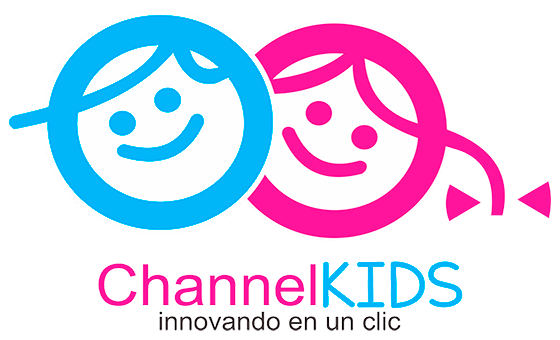 CHANNELKIDS.COMMATERIAMATERIAEspañolGRADO1º SEMANASemana 1ACTIVIDADESACTIVIDADESACTIVIDADESACTIVIDADESACTIVIDADESACTIVIDADESACTIVIDADESClase 1En el cuaderno, realizar un ejercicio consistente en unir palabras que riman. Los alumnos deberán copiarlas en el cuaderno, tratar de leerlas e identificar la terminación similar.Hacer comentarios acerca de las calaveritas literarias y sus características.Leer en voz alta la calaverita de la página 65 del libro de texto y pedir a los niños que identifiquen las palabras que riman.En parejas, sustituir las palabras que riman por otras que también lo hagan, para cambiar el sentido del texto.Socializar con sus compañeros los nuevos versos creados.En el cuaderno, realizar un ejercicio consistente en unir palabras que riman. Los alumnos deberán copiarlas en el cuaderno, tratar de leerlas e identificar la terminación similar.Hacer comentarios acerca de las calaveritas literarias y sus características.Leer en voz alta la calaverita de la página 65 del libro de texto y pedir a los niños que identifiquen las palabras que riman.En parejas, sustituir las palabras que riman por otras que también lo hagan, para cambiar el sentido del texto.Socializar con sus compañeros los nuevos versos creados.En el cuaderno, realizar un ejercicio consistente en unir palabras que riman. Los alumnos deberán copiarlas en el cuaderno, tratar de leerlas e identificar la terminación similar.Hacer comentarios acerca de las calaveritas literarias y sus características.Leer en voz alta la calaverita de la página 65 del libro de texto y pedir a los niños que identifiquen las palabras que riman.En parejas, sustituir las palabras que riman por otras que también lo hagan, para cambiar el sentido del texto.Socializar con sus compañeros los nuevos versos creados.En el cuaderno, realizar un ejercicio consistente en unir palabras que riman. Los alumnos deberán copiarlas en el cuaderno, tratar de leerlas e identificar la terminación similar.Hacer comentarios acerca de las calaveritas literarias y sus características.Leer en voz alta la calaverita de la página 65 del libro de texto y pedir a los niños que identifiquen las palabras que riman.En parejas, sustituir las palabras que riman por otras que también lo hagan, para cambiar el sentido del texto.Socializar con sus compañeros los nuevos versos creados.En el cuaderno, realizar un ejercicio consistente en unir palabras que riman. Los alumnos deberán copiarlas en el cuaderno, tratar de leerlas e identificar la terminación similar.Hacer comentarios acerca de las calaveritas literarias y sus características.Leer en voz alta la calaverita de la página 65 del libro de texto y pedir a los niños que identifiquen las palabras que riman.En parejas, sustituir las palabras que riman por otras que también lo hagan, para cambiar el sentido del texto.Socializar con sus compañeros los nuevos versos creados.En el cuaderno, realizar un ejercicio consistente en unir palabras que riman. Los alumnos deberán copiarlas en el cuaderno, tratar de leerlas e identificar la terminación similar.Hacer comentarios acerca de las calaveritas literarias y sus características.Leer en voz alta la calaverita de la página 65 del libro de texto y pedir a los niños que identifiquen las palabras que riman.En parejas, sustituir las palabras que riman por otras que también lo hagan, para cambiar el sentido del texto.Socializar con sus compañeros los nuevos versos creados.Clase 2Facilitar a cada niño una hoja para que en ella ilustren su cuento favorito y traten de escribir su título.Voluntariamente, socializar su dibujo explicando las razones por las que el cuento fue de su agrado.Preguntar a los niños: ¿tienen curiosidad de leer algunos de los cuentos que mencionaron sus compañeros? ¿Por qué? ¿Qué hizo que te dieran ganas de leerlo? Etc.Revisar los libros de la biblioteca en busca de cuentos. Una vez identificados, seleccionar los que sean del agrado de los alumnos y tratar de escribir sus títulos en el cuaderno.Explicar verbalmente las razones por las que seleccionaron esos libros.Facilitar a cada niño una hoja para que en ella ilustren su cuento favorito y traten de escribir su título.Voluntariamente, socializar su dibujo explicando las razones por las que el cuento fue de su agrado.Preguntar a los niños: ¿tienen curiosidad de leer algunos de los cuentos que mencionaron sus compañeros? ¿Por qué? ¿Qué hizo que te dieran ganas de leerlo? Etc.Revisar los libros de la biblioteca en busca de cuentos. Una vez identificados, seleccionar los que sean del agrado de los alumnos y tratar de escribir sus títulos en el cuaderno.Explicar verbalmente las razones por las que seleccionaron esos libros.Facilitar a cada niño una hoja para que en ella ilustren su cuento favorito y traten de escribir su título.Voluntariamente, socializar su dibujo explicando las razones por las que el cuento fue de su agrado.Preguntar a los niños: ¿tienen curiosidad de leer algunos de los cuentos que mencionaron sus compañeros? ¿Por qué? ¿Qué hizo que te dieran ganas de leerlo? Etc.Revisar los libros de la biblioteca en busca de cuentos. Una vez identificados, seleccionar los que sean del agrado de los alumnos y tratar de escribir sus títulos en el cuaderno.Explicar verbalmente las razones por las que seleccionaron esos libros.Facilitar a cada niño una hoja para que en ella ilustren su cuento favorito y traten de escribir su título.Voluntariamente, socializar su dibujo explicando las razones por las que el cuento fue de su agrado.Preguntar a los niños: ¿tienen curiosidad de leer algunos de los cuentos que mencionaron sus compañeros? ¿Por qué? ¿Qué hizo que te dieran ganas de leerlo? Etc.Revisar los libros de la biblioteca en busca de cuentos. Una vez identificados, seleccionar los que sean del agrado de los alumnos y tratar de escribir sus títulos en el cuaderno.Explicar verbalmente las razones por las que seleccionaron esos libros.Facilitar a cada niño una hoja para que en ella ilustren su cuento favorito y traten de escribir su título.Voluntariamente, socializar su dibujo explicando las razones por las que el cuento fue de su agrado.Preguntar a los niños: ¿tienen curiosidad de leer algunos de los cuentos que mencionaron sus compañeros? ¿Por qué? ¿Qué hizo que te dieran ganas de leerlo? Etc.Revisar los libros de la biblioteca en busca de cuentos. Una vez identificados, seleccionar los que sean del agrado de los alumnos y tratar de escribir sus títulos en el cuaderno.Explicar verbalmente las razones por las que seleccionaron esos libros.Facilitar a cada niño una hoja para que en ella ilustren su cuento favorito y traten de escribir su título.Voluntariamente, socializar su dibujo explicando las razones por las que el cuento fue de su agrado.Preguntar a los niños: ¿tienen curiosidad de leer algunos de los cuentos que mencionaron sus compañeros? ¿Por qué? ¿Qué hizo que te dieran ganas de leerlo? Etc.Revisar los libros de la biblioteca en busca de cuentos. Una vez identificados, seleccionar los que sean del agrado de los alumnos y tratar de escribir sus títulos en el cuaderno.Explicar verbalmente las razones por las que seleccionaron esos libros.Clase 3Seleccionar cuentos de la biblioteca para releerlos. Primeramente, revisar de nueva cuenta los títulos identificados la Clase anterior y propiciar que los niños den su opinión sobre con cuáles desean trabajar.Dictar los títulos seleccionados al docente y después escribirlos en el apartado correspondiente del libro. L.T. pág. 66.Realizar una votación para definir el orden en que los cuentos serán releídos y anotar los números correspondientes junto al título. L.T. pág. 66.En binas, revisar el libro de lecturas en busca de más cuentos. Cada que identifiquen alguno, deberán escribir, con sus propios medios, su título en el cuaderno.En su cuaderno, dibujar a su personaje de cuentos favoritos, posteriormente, explicar de manera verbal por qué lo es.Seleccionar cuentos de la biblioteca para releerlos. Primeramente, revisar de nueva cuenta los títulos identificados la Clase anterior y propiciar que los niños den su opinión sobre con cuáles desean trabajar.Dictar los títulos seleccionados al docente y después escribirlos en el apartado correspondiente del libro. L.T. pág. 66.Realizar una votación para definir el orden en que los cuentos serán releídos y anotar los números correspondientes junto al título. L.T. pág. 66.En binas, revisar el libro de lecturas en busca de más cuentos. Cada que identifiquen alguno, deberán escribir, con sus propios medios, su título en el cuaderno.En su cuaderno, dibujar a su personaje de cuentos favoritos, posteriormente, explicar de manera verbal por qué lo es.Seleccionar cuentos de la biblioteca para releerlos. Primeramente, revisar de nueva cuenta los títulos identificados la Clase anterior y propiciar que los niños den su opinión sobre con cuáles desean trabajar.Dictar los títulos seleccionados al docente y después escribirlos en el apartado correspondiente del libro. L.T. pág. 66.Realizar una votación para definir el orden en que los cuentos serán releídos y anotar los números correspondientes junto al título. L.T. pág. 66.En binas, revisar el libro de lecturas en busca de más cuentos. Cada que identifiquen alguno, deberán escribir, con sus propios medios, su título en el cuaderno.En su cuaderno, dibujar a su personaje de cuentos favoritos, posteriormente, explicar de manera verbal por qué lo es.Seleccionar cuentos de la biblioteca para releerlos. Primeramente, revisar de nueva cuenta los títulos identificados la Clase anterior y propiciar que los niños den su opinión sobre con cuáles desean trabajar.Dictar los títulos seleccionados al docente y después escribirlos en el apartado correspondiente del libro. L.T. pág. 66.Realizar una votación para definir el orden en que los cuentos serán releídos y anotar los números correspondientes junto al título. L.T. pág. 66.En binas, revisar el libro de lecturas en busca de más cuentos. Cada que identifiquen alguno, deberán escribir, con sus propios medios, su título en el cuaderno.En su cuaderno, dibujar a su personaje de cuentos favoritos, posteriormente, explicar de manera verbal por qué lo es.Seleccionar cuentos de la biblioteca para releerlos. Primeramente, revisar de nueva cuenta los títulos identificados la Clase anterior y propiciar que los niños den su opinión sobre con cuáles desean trabajar.Dictar los títulos seleccionados al docente y después escribirlos en el apartado correspondiente del libro. L.T. pág. 66.Realizar una votación para definir el orden en que los cuentos serán releídos y anotar los números correspondientes junto al título. L.T. pág. 66.En binas, revisar el libro de lecturas en busca de más cuentos. Cada que identifiquen alguno, deberán escribir, con sus propios medios, su título en el cuaderno.En su cuaderno, dibujar a su personaje de cuentos favoritos, posteriormente, explicar de manera verbal por qué lo es.Seleccionar cuentos de la biblioteca para releerlos. Primeramente, revisar de nueva cuenta los títulos identificados la Clase anterior y propiciar que los niños den su opinión sobre con cuáles desean trabajar.Dictar los títulos seleccionados al docente y después escribirlos en el apartado correspondiente del libro. L.T. pág. 66.Realizar una votación para definir el orden en que los cuentos serán releídos y anotar los números correspondientes junto al título. L.T. pág. 66.En binas, revisar el libro de lecturas en busca de más cuentos. Cada que identifiquen alguno, deberán escribir, con sus propios medios, su título en el cuaderno.En su cuaderno, dibujar a su personaje de cuentos favoritos, posteriormente, explicar de manera verbal por qué lo es.Clase 4Plantear la siguiente pregunta: ¿cómo le harías para intentar convencer a tus amigos de que lean un cuento que te gustó mucho?Escuchar las opiniones correspondientes e intervenir hasta que se llegue a la conclusión de hacer una recomendación.Leer en voz alta los cuentos seleccionados la Clase anterior, para después elegir, mediante una votación, aquel que todos van a recomendar.Escribir el título del cuento y las razones por las que fue seleccionado, en el apartado correspondiente. L.T. pág. 67.Socializar las respuestas de la actividad.Escribir las palabras aprendidas en el “cuaderno de palabras”.Plantear la siguiente pregunta: ¿cómo le harías para intentar convencer a tus amigos de que lean un cuento que te gustó mucho?Escuchar las opiniones correspondientes e intervenir hasta que se llegue a la conclusión de hacer una recomendación.Leer en voz alta los cuentos seleccionados la Clase anterior, para después elegir, mediante una votación, aquel que todos van a recomendar.Escribir el título del cuento y las razones por las que fue seleccionado, en el apartado correspondiente. L.T. pág. 67.Socializar las respuestas de la actividad.Escribir las palabras aprendidas en el “cuaderno de palabras”.Plantear la siguiente pregunta: ¿cómo le harías para intentar convencer a tus amigos de que lean un cuento que te gustó mucho?Escuchar las opiniones correspondientes e intervenir hasta que se llegue a la conclusión de hacer una recomendación.Leer en voz alta los cuentos seleccionados la Clase anterior, para después elegir, mediante una votación, aquel que todos van a recomendar.Escribir el título del cuento y las razones por las que fue seleccionado, en el apartado correspondiente. L.T. pág. 67.Socializar las respuestas de la actividad.Escribir las palabras aprendidas en el “cuaderno de palabras”.Plantear la siguiente pregunta: ¿cómo le harías para intentar convencer a tus amigos de que lean un cuento que te gustó mucho?Escuchar las opiniones correspondientes e intervenir hasta que se llegue a la conclusión de hacer una recomendación.Leer en voz alta los cuentos seleccionados la Clase anterior, para después elegir, mediante una votación, aquel que todos van a recomendar.Escribir el título del cuento y las razones por las que fue seleccionado, en el apartado correspondiente. L.T. pág. 67.Socializar las respuestas de la actividad.Escribir las palabras aprendidas en el “cuaderno de palabras”.Plantear la siguiente pregunta: ¿cómo le harías para intentar convencer a tus amigos de que lean un cuento que te gustó mucho?Escuchar las opiniones correspondientes e intervenir hasta que se llegue a la conclusión de hacer una recomendación.Leer en voz alta los cuentos seleccionados la Clase anterior, para después elegir, mediante una votación, aquel que todos van a recomendar.Escribir el título del cuento y las razones por las que fue seleccionado, en el apartado correspondiente. L.T. pág. 67.Socializar las respuestas de la actividad.Escribir las palabras aprendidas en el “cuaderno de palabras”.Plantear la siguiente pregunta: ¿cómo le harías para intentar convencer a tus amigos de que lean un cuento que te gustó mucho?Escuchar las opiniones correspondientes e intervenir hasta que se llegue a la conclusión de hacer una recomendación.Leer en voz alta los cuentos seleccionados la Clase anterior, para después elegir, mediante una votación, aquel que todos van a recomendar.Escribir el título del cuento y las razones por las que fue seleccionado, en el apartado correspondiente. L.T. pág. 67.Socializar las respuestas de la actividad.Escribir las palabras aprendidas en el “cuaderno de palabras”.Clase 5Escribir al frente el título “La princesa y el sapo” y dar la consiga de identificarlo en su libro de texto.Una vez encontrado tratar de leerlo y hacer comentarios sobre lo que se imaginan que pase en la historia.Leer el cuento en voz alta, haciendo pausas en lugares pertinentes para que los niños hagan predicciones e inferencias.L.T. pág. 68.Externar opiniones sobre el cuento y la forma en que actuaron los personajes.Dar la consigna de identificar en el texto las palabras: princesa, sapo, príncipe, charco y moscas. Si es necesario, realizar una segunda lectura en voz alta.Realizar un dibujo alusivo a la historia.Escribir el título del cuento en “Pasaporte de lecturas”.Escribir al frente el título “La princesa y el sapo” y dar la consiga de identificarlo en su libro de texto.Una vez encontrado tratar de leerlo y hacer comentarios sobre lo que se imaginan que pase en la historia.Leer el cuento en voz alta, haciendo pausas en lugares pertinentes para que los niños hagan predicciones e inferencias.L.T. pág. 68.Externar opiniones sobre el cuento y la forma en que actuaron los personajes.Dar la consigna de identificar en el texto las palabras: princesa, sapo, príncipe, charco y moscas. Si es necesario, realizar una segunda lectura en voz alta.Realizar un dibujo alusivo a la historia.Escribir el título del cuento en “Pasaporte de lecturas”.Escribir al frente el título “La princesa y el sapo” y dar la consiga de identificarlo en su libro de texto.Una vez encontrado tratar de leerlo y hacer comentarios sobre lo que se imaginan que pase en la historia.Leer el cuento en voz alta, haciendo pausas en lugares pertinentes para que los niños hagan predicciones e inferencias.L.T. pág. 68.Externar opiniones sobre el cuento y la forma en que actuaron los personajes.Dar la consigna de identificar en el texto las palabras: princesa, sapo, príncipe, charco y moscas. Si es necesario, realizar una segunda lectura en voz alta.Realizar un dibujo alusivo a la historia.Escribir el título del cuento en “Pasaporte de lecturas”.Escribir al frente el título “La princesa y el sapo” y dar la consiga de identificarlo en su libro de texto.Una vez encontrado tratar de leerlo y hacer comentarios sobre lo que se imaginan que pase en la historia.Leer el cuento en voz alta, haciendo pausas en lugares pertinentes para que los niños hagan predicciones e inferencias.L.T. pág. 68.Externar opiniones sobre el cuento y la forma en que actuaron los personajes.Dar la consigna de identificar en el texto las palabras: princesa, sapo, príncipe, charco y moscas. Si es necesario, realizar una segunda lectura en voz alta.Realizar un dibujo alusivo a la historia.Escribir el título del cuento en “Pasaporte de lecturas”.Escribir al frente el título “La princesa y el sapo” y dar la consiga de identificarlo en su libro de texto.Una vez encontrado tratar de leerlo y hacer comentarios sobre lo que se imaginan que pase en la historia.Leer el cuento en voz alta, haciendo pausas en lugares pertinentes para que los niños hagan predicciones e inferencias.L.T. pág. 68.Externar opiniones sobre el cuento y la forma en que actuaron los personajes.Dar la consigna de identificar en el texto las palabras: princesa, sapo, príncipe, charco y moscas. Si es necesario, realizar una segunda lectura en voz alta.Realizar un dibujo alusivo a la historia.Escribir el título del cuento en “Pasaporte de lecturas”.Escribir al frente el título “La princesa y el sapo” y dar la consiga de identificarlo en su libro de texto.Una vez encontrado tratar de leerlo y hacer comentarios sobre lo que se imaginan que pase en la historia.Leer el cuento en voz alta, haciendo pausas en lugares pertinentes para que los niños hagan predicciones e inferencias.L.T. pág. 68.Externar opiniones sobre el cuento y la forma en que actuaron los personajes.Dar la consigna de identificar en el texto las palabras: princesa, sapo, príncipe, charco y moscas. Si es necesario, realizar una segunda lectura en voz alta.Realizar un dibujo alusivo a la historia.Escribir el título del cuento en “Pasaporte de lecturas”.MATERIAMATERIAEspañolGRADO1º SEMANASemana 2ACTIVIDADESACTIVIDADESACTIVIDADESACTIVIDADESACTIVIDADESACTIVIDADESACTIVIDADESClase 1Platicar sobre las canciones favoritas de los niños y permitir que canten algunas.Con sus propios medios, escribir los títulos de sus canciones preferidas.Con ayuda del docente, revisar la escritura de los títulos.Realizar la actividad de la página 69 del libro de texto, consistente en completar la letra de “Las mañanitas”. Para esto, el docente pondrá al frente tarjetas con las palabras faltantes escritas. El reto será leer esas palabras y decidir, colectivamente, dónde va cada una.Jugar a “Adivina la palabra”. El docente pegará en el pintarrón tarjetas con diferentes palabras; los niños, reunidos en equipos, deberán observarlas y leerlas durante algunos minutos. Posteriormente, el maestro comenzará cantando alguna canción conocida y se detendrá antes de completar una frase, el niño que conozca la palabra que la complete, deberá correr y tomar la tarjeta correspondiente.Platicar sobre las canciones favoritas de los niños y permitir que canten algunas.Con sus propios medios, escribir los títulos de sus canciones preferidas.Con ayuda del docente, revisar la escritura de los títulos.Realizar la actividad de la página 69 del libro de texto, consistente en completar la letra de “Las mañanitas”. Para esto, el docente pondrá al frente tarjetas con las palabras faltantes escritas. El reto será leer esas palabras y decidir, colectivamente, dónde va cada una.Jugar a “Adivina la palabra”. El docente pegará en el pintarrón tarjetas con diferentes palabras; los niños, reunidos en equipos, deberán observarlas y leerlas durante algunos minutos. Posteriormente, el maestro comenzará cantando alguna canción conocida y se detendrá antes de completar una frase, el niño que conozca la palabra que la complete, deberá correr y tomar la tarjeta correspondiente.Platicar sobre las canciones favoritas de los niños y permitir que canten algunas.Con sus propios medios, escribir los títulos de sus canciones preferidas.Con ayuda del docente, revisar la escritura de los títulos.Realizar la actividad de la página 69 del libro de texto, consistente en completar la letra de “Las mañanitas”. Para esto, el docente pondrá al frente tarjetas con las palabras faltantes escritas. El reto será leer esas palabras y decidir, colectivamente, dónde va cada una.Jugar a “Adivina la palabra”. El docente pegará en el pintarrón tarjetas con diferentes palabras; los niños, reunidos en equipos, deberán observarlas y leerlas durante algunos minutos. Posteriormente, el maestro comenzará cantando alguna canción conocida y se detendrá antes de completar una frase, el niño que conozca la palabra que la complete, deberá correr y tomar la tarjeta correspondiente.Platicar sobre las canciones favoritas de los niños y permitir que canten algunas.Con sus propios medios, escribir los títulos de sus canciones preferidas.Con ayuda del docente, revisar la escritura de los títulos.Realizar la actividad de la página 69 del libro de texto, consistente en completar la letra de “Las mañanitas”. Para esto, el docente pondrá al frente tarjetas con las palabras faltantes escritas. El reto será leer esas palabras y decidir, colectivamente, dónde va cada una.Jugar a “Adivina la palabra”. El docente pegará en el pintarrón tarjetas con diferentes palabras; los niños, reunidos en equipos, deberán observarlas y leerlas durante algunos minutos. Posteriormente, el maestro comenzará cantando alguna canción conocida y se detendrá antes de completar una frase, el niño que conozca la palabra que la complete, deberá correr y tomar la tarjeta correspondiente.Platicar sobre las canciones favoritas de los niños y permitir que canten algunas.Con sus propios medios, escribir los títulos de sus canciones preferidas.Con ayuda del docente, revisar la escritura de los títulos.Realizar la actividad de la página 69 del libro de texto, consistente en completar la letra de “Las mañanitas”. Para esto, el docente pondrá al frente tarjetas con las palabras faltantes escritas. El reto será leer esas palabras y decidir, colectivamente, dónde va cada una.Jugar a “Adivina la palabra”. El docente pegará en el pintarrón tarjetas con diferentes palabras; los niños, reunidos en equipos, deberán observarlas y leerlas durante algunos minutos. Posteriormente, el maestro comenzará cantando alguna canción conocida y se detendrá antes de completar una frase, el niño que conozca la palabra que la complete, deberá correr y tomar la tarjeta correspondiente.Platicar sobre las canciones favoritas de los niños y permitir que canten algunas.Con sus propios medios, escribir los títulos de sus canciones preferidas.Con ayuda del docente, revisar la escritura de los títulos.Realizar la actividad de la página 69 del libro de texto, consistente en completar la letra de “Las mañanitas”. Para esto, el docente pondrá al frente tarjetas con las palabras faltantes escritas. El reto será leer esas palabras y decidir, colectivamente, dónde va cada una.Jugar a “Adivina la palabra”. El docente pegará en el pintarrón tarjetas con diferentes palabras; los niños, reunidos en equipos, deberán observarlas y leerlas durante algunos minutos. Posteriormente, el maestro comenzará cantando alguna canción conocida y se detendrá antes de completar una frase, el niño que conozca la palabra que la complete, deberá correr y tomar la tarjeta correspondiente.Clase 2Plantear las preguntas: ¿alguna vez te han recomendado leer un cuento, ver alguna película o escuchar una canción? ¿Cómo lo han hecho? ¿Qué crees que se necesite para que alguien se interese en leer un cuento que le recomiendas?Hacer un ejercicio de práctica, consistente en recomendarle a un compañero que vea su caricatura favorita. Posteriormente hacer comentarios sobre lo que hicieron y la información que brindaron.Leer en voz alta la recomendación del cuento de caperucita e identificar qué información se aportó en ella y de qué manera. L.T. pág. 70.Con ayuda del docente, realizar una segunda lectura de la recomendación e identificar con diferentes colores lo siguiente: título del cuento recomendado, información de la historia, invitación a leerlo, lugar donde encontrarlo.Leer el cuento completo y comentar las diferencias entre la recomendación y el texto. L.T. pág.126.Escribir el título del cuento en el cuaderno y hacer un dibujo alusivo.Plantear las preguntas: ¿alguna vez te han recomendado leer un cuento, ver alguna película o escuchar una canción? ¿Cómo lo han hecho? ¿Qué crees que se necesite para que alguien se interese en leer un cuento que le recomiendas?Hacer un ejercicio de práctica, consistente en recomendarle a un compañero que vea su caricatura favorita. Posteriormente hacer comentarios sobre lo que hicieron y la información que brindaron.Leer en voz alta la recomendación del cuento de caperucita e identificar qué información se aportó en ella y de qué manera. L.T. pág. 70.Con ayuda del docente, realizar una segunda lectura de la recomendación e identificar con diferentes colores lo siguiente: título del cuento recomendado, información de la historia, invitación a leerlo, lugar donde encontrarlo.Leer el cuento completo y comentar las diferencias entre la recomendación y el texto. L.T. pág.126.Escribir el título del cuento en el cuaderno y hacer un dibujo alusivo.Plantear las preguntas: ¿alguna vez te han recomendado leer un cuento, ver alguna película o escuchar una canción? ¿Cómo lo han hecho? ¿Qué crees que se necesite para que alguien se interese en leer un cuento que le recomiendas?Hacer un ejercicio de práctica, consistente en recomendarle a un compañero que vea su caricatura favorita. Posteriormente hacer comentarios sobre lo que hicieron y la información que brindaron.Leer en voz alta la recomendación del cuento de caperucita e identificar qué información se aportó en ella y de qué manera. L.T. pág. 70.Con ayuda del docente, realizar una segunda lectura de la recomendación e identificar con diferentes colores lo siguiente: título del cuento recomendado, información de la historia, invitación a leerlo, lugar donde encontrarlo.Leer el cuento completo y comentar las diferencias entre la recomendación y el texto. L.T. pág.126.Escribir el título del cuento en el cuaderno y hacer un dibujo alusivo.Plantear las preguntas: ¿alguna vez te han recomendado leer un cuento, ver alguna película o escuchar una canción? ¿Cómo lo han hecho? ¿Qué crees que se necesite para que alguien se interese en leer un cuento que le recomiendas?Hacer un ejercicio de práctica, consistente en recomendarle a un compañero que vea su caricatura favorita. Posteriormente hacer comentarios sobre lo que hicieron y la información que brindaron.Leer en voz alta la recomendación del cuento de caperucita e identificar qué información se aportó en ella y de qué manera. L.T. pág. 70.Con ayuda del docente, realizar una segunda lectura de la recomendación e identificar con diferentes colores lo siguiente: título del cuento recomendado, información de la historia, invitación a leerlo, lugar donde encontrarlo.Leer el cuento completo y comentar las diferencias entre la recomendación y el texto. L.T. pág.126.Escribir el título del cuento en el cuaderno y hacer un dibujo alusivo.Plantear las preguntas: ¿alguna vez te han recomendado leer un cuento, ver alguna película o escuchar una canción? ¿Cómo lo han hecho? ¿Qué crees que se necesite para que alguien se interese en leer un cuento que le recomiendas?Hacer un ejercicio de práctica, consistente en recomendarle a un compañero que vea su caricatura favorita. Posteriormente hacer comentarios sobre lo que hicieron y la información que brindaron.Leer en voz alta la recomendación del cuento de caperucita e identificar qué información se aportó en ella y de qué manera. L.T. pág. 70.Con ayuda del docente, realizar una segunda lectura de la recomendación e identificar con diferentes colores lo siguiente: título del cuento recomendado, información de la historia, invitación a leerlo, lugar donde encontrarlo.Leer el cuento completo y comentar las diferencias entre la recomendación y el texto. L.T. pág.126.Escribir el título del cuento en el cuaderno y hacer un dibujo alusivo.Plantear las preguntas: ¿alguna vez te han recomendado leer un cuento, ver alguna película o escuchar una canción? ¿Cómo lo han hecho? ¿Qué crees que se necesite para que alguien se interese en leer un cuento que le recomiendas?Hacer un ejercicio de práctica, consistente en recomendarle a un compañero que vea su caricatura favorita. Posteriormente hacer comentarios sobre lo que hicieron y la información que brindaron.Leer en voz alta la recomendación del cuento de caperucita e identificar qué información se aportó en ella y de qué manera. L.T. pág. 70.Con ayuda del docente, realizar una segunda lectura de la recomendación e identificar con diferentes colores lo siguiente: título del cuento recomendado, información de la historia, invitación a leerlo, lugar donde encontrarlo.Leer el cuento completo y comentar las diferencias entre la recomendación y el texto. L.T. pág.126.Escribir el título del cuento en el cuaderno y hacer un dibujo alusivo.Clase 3Mediante una lluvia de ideas, recordar los elementos que debe contener una recomendación. Puntualizar que el objetivo es interesar a la persona a quien se le hace.Hacer un listado de estos elementos e indicar a los niños que los escriban en el cuaderno.Platicar con los niños acerca de sus películas favoritas y por qué les gustó.En equipos, hacer un ejercicio de ensayo para hacer recomendaciones. Los integrantes de cada uno deberán elegir el título de una película y ponerse de acuerdo para, de forma oral, recomendarla a sus compañeros. Será necesario decidir qué información aportar.Escuchar las recomendaciones que realicen.Hacer comentarios y sugerencias a cada equipo para mejorar sus recomendaciones.Mediante una lluvia de ideas, recordar los elementos que debe contener una recomendación. Puntualizar que el objetivo es interesar a la persona a quien se le hace.Hacer un listado de estos elementos e indicar a los niños que los escriban en el cuaderno.Platicar con los niños acerca de sus películas favoritas y por qué les gustó.En equipos, hacer un ejercicio de ensayo para hacer recomendaciones. Los integrantes de cada uno deberán elegir el título de una película y ponerse de acuerdo para, de forma oral, recomendarla a sus compañeros. Será necesario decidir qué información aportar.Escuchar las recomendaciones que realicen.Hacer comentarios y sugerencias a cada equipo para mejorar sus recomendaciones.Mediante una lluvia de ideas, recordar los elementos que debe contener una recomendación. Puntualizar que el objetivo es interesar a la persona a quien se le hace.Hacer un listado de estos elementos e indicar a los niños que los escriban en el cuaderno.Platicar con los niños acerca de sus películas favoritas y por qué les gustó.En equipos, hacer un ejercicio de ensayo para hacer recomendaciones. Los integrantes de cada uno deberán elegir el título de una película y ponerse de acuerdo para, de forma oral, recomendarla a sus compañeros. Será necesario decidir qué información aportar.Escuchar las recomendaciones que realicen.Hacer comentarios y sugerencias a cada equipo para mejorar sus recomendaciones.Mediante una lluvia de ideas, recordar los elementos que debe contener una recomendación. Puntualizar que el objetivo es interesar a la persona a quien se le hace.Hacer un listado de estos elementos e indicar a los niños que los escriban en el cuaderno.Platicar con los niños acerca de sus películas favoritas y por qué les gustó.En equipos, hacer un ejercicio de ensayo para hacer recomendaciones. Los integrantes de cada uno deberán elegir el título de una película y ponerse de acuerdo para, de forma oral, recomendarla a sus compañeros. Será necesario decidir qué información aportar.Escuchar las recomendaciones que realicen.Hacer comentarios y sugerencias a cada equipo para mejorar sus recomendaciones.Mediante una lluvia de ideas, recordar los elementos que debe contener una recomendación. Puntualizar que el objetivo es interesar a la persona a quien se le hace.Hacer un listado de estos elementos e indicar a los niños que los escriban en el cuaderno.Platicar con los niños acerca de sus películas favoritas y por qué les gustó.En equipos, hacer un ejercicio de ensayo para hacer recomendaciones. Los integrantes de cada uno deberán elegir el título de una película y ponerse de acuerdo para, de forma oral, recomendarla a sus compañeros. Será necesario decidir qué información aportar.Escuchar las recomendaciones que realicen.Hacer comentarios y sugerencias a cada equipo para mejorar sus recomendaciones.Mediante una lluvia de ideas, recordar los elementos que debe contener una recomendación. Puntualizar que el objetivo es interesar a la persona a quien se le hace.Hacer un listado de estos elementos e indicar a los niños que los escriban en el cuaderno.Platicar con los niños acerca de sus películas favoritas y por qué les gustó.En equipos, hacer un ejercicio de ensayo para hacer recomendaciones. Los integrantes de cada uno deberán elegir el título de una película y ponerse de acuerdo para, de forma oral, recomendarla a sus compañeros. Será necesario decidir qué información aportar.Escuchar las recomendaciones que realicen.Hacer comentarios y sugerencias a cada equipo para mejorar sus recomendaciones.Clase 4Volver a leer el cuento elegido para realizar la recomendación, con la intención de que los alumnos rescaten las partes más interesantes, las cuales puedan utilizar al momento de recomendarlo.Tomar acuerdos sobre los elementos de la historia que incluirán en la recomendación. Los alumnos deberán dictárselos al docente para que haga un listado.Indicar a los niños que escriban los acuerdos en su cuaderno.Con aportes de todos, comenzar a plantear la recomendación.En el apartado correspondiente, escribir los datos del libro que se incluirán en la recomendación. L.T. pág. 71.Revisar que hayan seleccionado todos los elementos que, generalmente, debe llevar una recomendación.Volver a leer el cuento elegido para realizar la recomendación, con la intención de que los alumnos rescaten las partes más interesantes, las cuales puedan utilizar al momento de recomendarlo.Tomar acuerdos sobre los elementos de la historia que incluirán en la recomendación. Los alumnos deberán dictárselos al docente para que haga un listado.Indicar a los niños que escriban los acuerdos en su cuaderno.Con aportes de todos, comenzar a plantear la recomendación.En el apartado correspondiente, escribir los datos del libro que se incluirán en la recomendación. L.T. pág. 71.Revisar que hayan seleccionado todos los elementos que, generalmente, debe llevar una recomendación.Volver a leer el cuento elegido para realizar la recomendación, con la intención de que los alumnos rescaten las partes más interesantes, las cuales puedan utilizar al momento de recomendarlo.Tomar acuerdos sobre los elementos de la historia que incluirán en la recomendación. Los alumnos deberán dictárselos al docente para que haga un listado.Indicar a los niños que escriban los acuerdos en su cuaderno.Con aportes de todos, comenzar a plantear la recomendación.En el apartado correspondiente, escribir los datos del libro que se incluirán en la recomendación. L.T. pág. 71.Revisar que hayan seleccionado todos los elementos que, generalmente, debe llevar una recomendación.Volver a leer el cuento elegido para realizar la recomendación, con la intención de que los alumnos rescaten las partes más interesantes, las cuales puedan utilizar al momento de recomendarlo.Tomar acuerdos sobre los elementos de la historia que incluirán en la recomendación. Los alumnos deberán dictárselos al docente para que haga un listado.Indicar a los niños que escriban los acuerdos en su cuaderno.Con aportes de todos, comenzar a plantear la recomendación.En el apartado correspondiente, escribir los datos del libro que se incluirán en la recomendación. L.T. pág. 71.Revisar que hayan seleccionado todos los elementos que, generalmente, debe llevar una recomendación.Volver a leer el cuento elegido para realizar la recomendación, con la intención de que los alumnos rescaten las partes más interesantes, las cuales puedan utilizar al momento de recomendarlo.Tomar acuerdos sobre los elementos de la historia que incluirán en la recomendación. Los alumnos deberán dictárselos al docente para que haga un listado.Indicar a los niños que escriban los acuerdos en su cuaderno.Con aportes de todos, comenzar a plantear la recomendación.En el apartado correspondiente, escribir los datos del libro que se incluirán en la recomendación. L.T. pág. 71.Revisar que hayan seleccionado todos los elementos que, generalmente, debe llevar una recomendación.Volver a leer el cuento elegido para realizar la recomendación, con la intención de que los alumnos rescaten las partes más interesantes, las cuales puedan utilizar al momento de recomendarlo.Tomar acuerdos sobre los elementos de la historia que incluirán en la recomendación. Los alumnos deberán dictárselos al docente para que haga un listado.Indicar a los niños que escriban los acuerdos en su cuaderno.Con aportes de todos, comenzar a plantear la recomendación.En el apartado correspondiente, escribir los datos del libro que se incluirán en la recomendación. L.T. pág. 71.Revisar que hayan seleccionado todos los elementos que, generalmente, debe llevar una recomendación.Clase 5Indicar a los niños que vean las imágenes del cuento “La ratita presumida” e infieran de qué va a tratar.Solicitar voluntarios para tratar de leer el título. Si no lo logran, leerlo en voz alta y pedir que identifiquen en él las palabras “ratita” y “presumida”.Leer el cuento en voz alta, haciendo pausas estratégicas para permitir que los alumnos hagan inferencias y predicciones.Hacer un listado de los animales que aparecieron en el cuento y recapitular oralmente qué pasó con cada uno.Escribir los nombres de los animales en el cuaderno.Con el material “Tiras recortables”, escribir en equipo los sonidos de los animales.Jugar a expresar las onomatopeyas. El maestro mostrará los nombres de los animales en tarjetas y los alumnos deberán imitar el sonido.Indicar a los niños que vean las imágenes del cuento “La ratita presumida” e infieran de qué va a tratar.Solicitar voluntarios para tratar de leer el título. Si no lo logran, leerlo en voz alta y pedir que identifiquen en él las palabras “ratita” y “presumida”.Leer el cuento en voz alta, haciendo pausas estratégicas para permitir que los alumnos hagan inferencias y predicciones.Hacer un listado de los animales que aparecieron en el cuento y recapitular oralmente qué pasó con cada uno.Escribir los nombres de los animales en el cuaderno.Con el material “Tiras recortables”, escribir en equipo los sonidos de los animales.Jugar a expresar las onomatopeyas. El maestro mostrará los nombres de los animales en tarjetas y los alumnos deberán imitar el sonido.Indicar a los niños que vean las imágenes del cuento “La ratita presumida” e infieran de qué va a tratar.Solicitar voluntarios para tratar de leer el título. Si no lo logran, leerlo en voz alta y pedir que identifiquen en él las palabras “ratita” y “presumida”.Leer el cuento en voz alta, haciendo pausas estratégicas para permitir que los alumnos hagan inferencias y predicciones.Hacer un listado de los animales que aparecieron en el cuento y recapitular oralmente qué pasó con cada uno.Escribir los nombres de los animales en el cuaderno.Con el material “Tiras recortables”, escribir en equipo los sonidos de los animales.Jugar a expresar las onomatopeyas. El maestro mostrará los nombres de los animales en tarjetas y los alumnos deberán imitar el sonido.Indicar a los niños que vean las imágenes del cuento “La ratita presumida” e infieran de qué va a tratar.Solicitar voluntarios para tratar de leer el título. Si no lo logran, leerlo en voz alta y pedir que identifiquen en él las palabras “ratita” y “presumida”.Leer el cuento en voz alta, haciendo pausas estratégicas para permitir que los alumnos hagan inferencias y predicciones.Hacer un listado de los animales que aparecieron en el cuento y recapitular oralmente qué pasó con cada uno.Escribir los nombres de los animales en el cuaderno.Con el material “Tiras recortables”, escribir en equipo los sonidos de los animales.Jugar a expresar las onomatopeyas. El maestro mostrará los nombres de los animales en tarjetas y los alumnos deberán imitar el sonido.Indicar a los niños que vean las imágenes del cuento “La ratita presumida” e infieran de qué va a tratar.Solicitar voluntarios para tratar de leer el título. Si no lo logran, leerlo en voz alta y pedir que identifiquen en él las palabras “ratita” y “presumida”.Leer el cuento en voz alta, haciendo pausas estratégicas para permitir que los alumnos hagan inferencias y predicciones.Hacer un listado de los animales que aparecieron en el cuento y recapitular oralmente qué pasó con cada uno.Escribir los nombres de los animales en el cuaderno.Con el material “Tiras recortables”, escribir en equipo los sonidos de los animales.Jugar a expresar las onomatopeyas. El maestro mostrará los nombres de los animales en tarjetas y los alumnos deberán imitar el sonido.Indicar a los niños que vean las imágenes del cuento “La ratita presumida” e infieran de qué va a tratar.Solicitar voluntarios para tratar de leer el título. Si no lo logran, leerlo en voz alta y pedir que identifiquen en él las palabras “ratita” y “presumida”.Leer el cuento en voz alta, haciendo pausas estratégicas para permitir que los alumnos hagan inferencias y predicciones.Hacer un listado de los animales que aparecieron en el cuento y recapitular oralmente qué pasó con cada uno.Escribir los nombres de los animales en el cuaderno.Con el material “Tiras recortables”, escribir en equipo los sonidos de los animales.Jugar a expresar las onomatopeyas. El maestro mostrará los nombres de los animales en tarjetas y los alumnos deberán imitar el sonido.MATERIAMATERIAMATERIAMATERIAEspañolEspañolGRADOGRADO1º 1º SEMANASEMANASemana 3ACTIVIDADESACTIVIDADESACTIVIDADESACTIVIDADESACTIVIDADESACTIVIDADESACTIVIDADESACTIVIDADESACTIVIDADESACTIVIDADESACTIVIDADESACTIVIDADESACTIVIDADESClase 1Clase 1Realizar una competencia en equipos, consistente en pegar correctamente nombres de objetos del aula escritos en tarjetas. Gana el equipo que lo haga primero y no cometa errores.Analizar los nombres de los objetos del juego e identificar similitudes entre ellos.Con el material “Tiras recortables” jugar a la lotería de objetos y animales.Hacer un dictado de palabras sencillas para que los alumnos las escriban con sus propios medios.Jugar con su equipo al memorama de objetos y nombres.Realizar una competencia en equipos, consistente en pegar correctamente nombres de objetos del aula escritos en tarjetas. Gana el equipo que lo haga primero y no cometa errores.Analizar los nombres de los objetos del juego e identificar similitudes entre ellos.Con el material “Tiras recortables” jugar a la lotería de objetos y animales.Hacer un dictado de palabras sencillas para que los alumnos las escriban con sus propios medios.Jugar con su equipo al memorama de objetos y nombres.Realizar una competencia en equipos, consistente en pegar correctamente nombres de objetos del aula escritos en tarjetas. Gana el equipo que lo haga primero y no cometa errores.Analizar los nombres de los objetos del juego e identificar similitudes entre ellos.Con el material “Tiras recortables” jugar a la lotería de objetos y animales.Hacer un dictado de palabras sencillas para que los alumnos las escriban con sus propios medios.Jugar con su equipo al memorama de objetos y nombres.Realizar una competencia en equipos, consistente en pegar correctamente nombres de objetos del aula escritos en tarjetas. Gana el equipo que lo haga primero y no cometa errores.Analizar los nombres de los objetos del juego e identificar similitudes entre ellos.Con el material “Tiras recortables” jugar a la lotería de objetos y animales.Hacer un dictado de palabras sencillas para que los alumnos las escriban con sus propios medios.Jugar con su equipo al memorama de objetos y nombres.Realizar una competencia en equipos, consistente en pegar correctamente nombres de objetos del aula escritos en tarjetas. Gana el equipo que lo haga primero y no cometa errores.Analizar los nombres de los objetos del juego e identificar similitudes entre ellos.Con el material “Tiras recortables” jugar a la lotería de objetos y animales.Hacer un dictado de palabras sencillas para que los alumnos las escriban con sus propios medios.Jugar con su equipo al memorama de objetos y nombres.Realizar una competencia en equipos, consistente en pegar correctamente nombres de objetos del aula escritos en tarjetas. Gana el equipo que lo haga primero y no cometa errores.Analizar los nombres de los objetos del juego e identificar similitudes entre ellos.Con el material “Tiras recortables” jugar a la lotería de objetos y animales.Hacer un dictado de palabras sencillas para que los alumnos las escriban con sus propios medios.Jugar con su equipo al memorama de objetos y nombres.Realizar una competencia en equipos, consistente en pegar correctamente nombres de objetos del aula escritos en tarjetas. Gana el equipo que lo haga primero y no cometa errores.Analizar los nombres de los objetos del juego e identificar similitudes entre ellos.Con el material “Tiras recortables” jugar a la lotería de objetos y animales.Hacer un dictado de palabras sencillas para que los alumnos las escriban con sus propios medios.Jugar con su equipo al memorama de objetos y nombres.Realizar una competencia en equipos, consistente en pegar correctamente nombres de objetos del aula escritos en tarjetas. Gana el equipo que lo haga primero y no cometa errores.Analizar los nombres de los objetos del juego e identificar similitudes entre ellos.Con el material “Tiras recortables” jugar a la lotería de objetos y animales.Hacer un dictado de palabras sencillas para que los alumnos las escriban con sus propios medios.Jugar con su equipo al memorama de objetos y nombres.Realizar una competencia en equipos, consistente en pegar correctamente nombres de objetos del aula escritos en tarjetas. Gana el equipo que lo haga primero y no cometa errores.Analizar los nombres de los objetos del juego e identificar similitudes entre ellos.Con el material “Tiras recortables” jugar a la lotería de objetos y animales.Hacer un dictado de palabras sencillas para que los alumnos las escriban con sus propios medios.Jugar con su equipo al memorama de objetos y nombres.Realizar una competencia en equipos, consistente en pegar correctamente nombres de objetos del aula escritos en tarjetas. Gana el equipo que lo haga primero y no cometa errores.Analizar los nombres de los objetos del juego e identificar similitudes entre ellos.Con el material “Tiras recortables” jugar a la lotería de objetos y animales.Hacer un dictado de palabras sencillas para que los alumnos las escriban con sus propios medios.Jugar con su equipo al memorama de objetos y nombres.Realizar una competencia en equipos, consistente en pegar correctamente nombres de objetos del aula escritos en tarjetas. Gana el equipo que lo haga primero y no cometa errores.Analizar los nombres de los objetos del juego e identificar similitudes entre ellos.Con el material “Tiras recortables” jugar a la lotería de objetos y animales.Hacer un dictado de palabras sencillas para que los alumnos las escriban con sus propios medios.Jugar con su equipo al memorama de objetos y nombres.Clase 2Clase 2Recapitular los elementos que debe contener una recomendación, asimismo, recordar los acuerdos tomados en sesiones anteriores para recomendar el cuento elegido.Dictar la recomendación al profesor para que la vaya redactando. Orientar a los niños proponiendo frases como “Les recomendamos leer el libro…”, “Este libro cuenta la historia de…”, “es interesante porque…” etc.Una vez redactada, leerla en voz alta y valorar si cumple o no con el objetivo, si presenta información sobre la historia, datos del libro y frases que inviten a su lectura.Escribir la recomendación en el formato acordado y acompañarla con dibujos alusivos a la historia, hechos por los alumnos.Recapitular los elementos que debe contener una recomendación, asimismo, recordar los acuerdos tomados en sesiones anteriores para recomendar el cuento elegido.Dictar la recomendación al profesor para que la vaya redactando. Orientar a los niños proponiendo frases como “Les recomendamos leer el libro…”, “Este libro cuenta la historia de…”, “es interesante porque…” etc.Una vez redactada, leerla en voz alta y valorar si cumple o no con el objetivo, si presenta información sobre la historia, datos del libro y frases que inviten a su lectura.Escribir la recomendación en el formato acordado y acompañarla con dibujos alusivos a la historia, hechos por los alumnos.Recapitular los elementos que debe contener una recomendación, asimismo, recordar los acuerdos tomados en sesiones anteriores para recomendar el cuento elegido.Dictar la recomendación al profesor para que la vaya redactando. Orientar a los niños proponiendo frases como “Les recomendamos leer el libro…”, “Este libro cuenta la historia de…”, “es interesante porque…” etc.Una vez redactada, leerla en voz alta y valorar si cumple o no con el objetivo, si presenta información sobre la historia, datos del libro y frases que inviten a su lectura.Escribir la recomendación en el formato acordado y acompañarla con dibujos alusivos a la historia, hechos por los alumnos.Recapitular los elementos que debe contener una recomendación, asimismo, recordar los acuerdos tomados en sesiones anteriores para recomendar el cuento elegido.Dictar la recomendación al profesor para que la vaya redactando. Orientar a los niños proponiendo frases como “Les recomendamos leer el libro…”, “Este libro cuenta la historia de…”, “es interesante porque…” etc.Una vez redactada, leerla en voz alta y valorar si cumple o no con el objetivo, si presenta información sobre la historia, datos del libro y frases que inviten a su lectura.Escribir la recomendación en el formato acordado y acompañarla con dibujos alusivos a la historia, hechos por los alumnos.Recapitular los elementos que debe contener una recomendación, asimismo, recordar los acuerdos tomados en sesiones anteriores para recomendar el cuento elegido.Dictar la recomendación al profesor para que la vaya redactando. Orientar a los niños proponiendo frases como “Les recomendamos leer el libro…”, “Este libro cuenta la historia de…”, “es interesante porque…” etc.Una vez redactada, leerla en voz alta y valorar si cumple o no con el objetivo, si presenta información sobre la historia, datos del libro y frases que inviten a su lectura.Escribir la recomendación en el formato acordado y acompañarla con dibujos alusivos a la historia, hechos por los alumnos.Recapitular los elementos que debe contener una recomendación, asimismo, recordar los acuerdos tomados en sesiones anteriores para recomendar el cuento elegido.Dictar la recomendación al profesor para que la vaya redactando. Orientar a los niños proponiendo frases como “Les recomendamos leer el libro…”, “Este libro cuenta la historia de…”, “es interesante porque…” etc.Una vez redactada, leerla en voz alta y valorar si cumple o no con el objetivo, si presenta información sobre la historia, datos del libro y frases que inviten a su lectura.Escribir la recomendación en el formato acordado y acompañarla con dibujos alusivos a la historia, hechos por los alumnos.Recapitular los elementos que debe contener una recomendación, asimismo, recordar los acuerdos tomados en sesiones anteriores para recomendar el cuento elegido.Dictar la recomendación al profesor para que la vaya redactando. Orientar a los niños proponiendo frases como “Les recomendamos leer el libro…”, “Este libro cuenta la historia de…”, “es interesante porque…” etc.Una vez redactada, leerla en voz alta y valorar si cumple o no con el objetivo, si presenta información sobre la historia, datos del libro y frases que inviten a su lectura.Escribir la recomendación en el formato acordado y acompañarla con dibujos alusivos a la historia, hechos por los alumnos.Recapitular los elementos que debe contener una recomendación, asimismo, recordar los acuerdos tomados en sesiones anteriores para recomendar el cuento elegido.Dictar la recomendación al profesor para que la vaya redactando. Orientar a los niños proponiendo frases como “Les recomendamos leer el libro…”, “Este libro cuenta la historia de…”, “es interesante porque…” etc.Una vez redactada, leerla en voz alta y valorar si cumple o no con el objetivo, si presenta información sobre la historia, datos del libro y frases que inviten a su lectura.Escribir la recomendación en el formato acordado y acompañarla con dibujos alusivos a la historia, hechos por los alumnos.Recapitular los elementos que debe contener una recomendación, asimismo, recordar los acuerdos tomados en sesiones anteriores para recomendar el cuento elegido.Dictar la recomendación al profesor para que la vaya redactando. Orientar a los niños proponiendo frases como “Les recomendamos leer el libro…”, “Este libro cuenta la historia de…”, “es interesante porque…” etc.Una vez redactada, leerla en voz alta y valorar si cumple o no con el objetivo, si presenta información sobre la historia, datos del libro y frases que inviten a su lectura.Escribir la recomendación en el formato acordado y acompañarla con dibujos alusivos a la historia, hechos por los alumnos.Recapitular los elementos que debe contener una recomendación, asimismo, recordar los acuerdos tomados en sesiones anteriores para recomendar el cuento elegido.Dictar la recomendación al profesor para que la vaya redactando. Orientar a los niños proponiendo frases como “Les recomendamos leer el libro…”, “Este libro cuenta la historia de…”, “es interesante porque…” etc.Una vez redactada, leerla en voz alta y valorar si cumple o no con el objetivo, si presenta información sobre la historia, datos del libro y frases que inviten a su lectura.Escribir la recomendación en el formato acordado y acompañarla con dibujos alusivos a la historia, hechos por los alumnos.Recapitular los elementos que debe contener una recomendación, asimismo, recordar los acuerdos tomados en sesiones anteriores para recomendar el cuento elegido.Dictar la recomendación al profesor para que la vaya redactando. Orientar a los niños proponiendo frases como “Les recomendamos leer el libro…”, “Este libro cuenta la historia de…”, “es interesante porque…” etc.Una vez redactada, leerla en voz alta y valorar si cumple o no con el objetivo, si presenta información sobre la historia, datos del libro y frases que inviten a su lectura.Escribir la recomendación en el formato acordado y acompañarla con dibujos alusivos a la historia, hechos por los alumnos.Clase 3Clase 3Recapitular la información que escribieron en la recomendación y, en equipos, practicar su presentación de manera verbal.Colocar la recomendación en un espacio visible previamente acordado.Por turnos, cada equipo recomendará la lectura del cuento a la comunidad escolar.Hacer comentarios sobre los resultados de la actividad. Guiar el diálogo con preguntas como: ¿a quién le recomendaron el cuento? ¿Los escucharon? ¿Se mostraron interesados? ¿Qué comentarios les hicieron? ¿Les pidieron más información? Etc.Recapitular la información que escribieron en la recomendación y, en equipos, practicar su presentación de manera verbal.Colocar la recomendación en un espacio visible previamente acordado.Por turnos, cada equipo recomendará la lectura del cuento a la comunidad escolar.Hacer comentarios sobre los resultados de la actividad. Guiar el diálogo con preguntas como: ¿a quién le recomendaron el cuento? ¿Los escucharon? ¿Se mostraron interesados? ¿Qué comentarios les hicieron? ¿Les pidieron más información? Etc.Recapitular la información que escribieron en la recomendación y, en equipos, practicar su presentación de manera verbal.Colocar la recomendación en un espacio visible previamente acordado.Por turnos, cada equipo recomendará la lectura del cuento a la comunidad escolar.Hacer comentarios sobre los resultados de la actividad. Guiar el diálogo con preguntas como: ¿a quién le recomendaron el cuento? ¿Los escucharon? ¿Se mostraron interesados? ¿Qué comentarios les hicieron? ¿Les pidieron más información? Etc.Recapitular la información que escribieron en la recomendación y, en equipos, practicar su presentación de manera verbal.Colocar la recomendación en un espacio visible previamente acordado.Por turnos, cada equipo recomendará la lectura del cuento a la comunidad escolar.Hacer comentarios sobre los resultados de la actividad. Guiar el diálogo con preguntas como: ¿a quién le recomendaron el cuento? ¿Los escucharon? ¿Se mostraron interesados? ¿Qué comentarios les hicieron? ¿Les pidieron más información? Etc.Recapitular la información que escribieron en la recomendación y, en equipos, practicar su presentación de manera verbal.Colocar la recomendación en un espacio visible previamente acordado.Por turnos, cada equipo recomendará la lectura del cuento a la comunidad escolar.Hacer comentarios sobre los resultados de la actividad. Guiar el diálogo con preguntas como: ¿a quién le recomendaron el cuento? ¿Los escucharon? ¿Se mostraron interesados? ¿Qué comentarios les hicieron? ¿Les pidieron más información? Etc.Recapitular la información que escribieron en la recomendación y, en equipos, practicar su presentación de manera verbal.Colocar la recomendación en un espacio visible previamente acordado.Por turnos, cada equipo recomendará la lectura del cuento a la comunidad escolar.Hacer comentarios sobre los resultados de la actividad. Guiar el diálogo con preguntas como: ¿a quién le recomendaron el cuento? ¿Los escucharon? ¿Se mostraron interesados? ¿Qué comentarios les hicieron? ¿Les pidieron más información? Etc.Recapitular la información que escribieron en la recomendación y, en equipos, practicar su presentación de manera verbal.Colocar la recomendación en un espacio visible previamente acordado.Por turnos, cada equipo recomendará la lectura del cuento a la comunidad escolar.Hacer comentarios sobre los resultados de la actividad. Guiar el diálogo con preguntas como: ¿a quién le recomendaron el cuento? ¿Los escucharon? ¿Se mostraron interesados? ¿Qué comentarios les hicieron? ¿Les pidieron más información? Etc.Recapitular la información que escribieron en la recomendación y, en equipos, practicar su presentación de manera verbal.Colocar la recomendación en un espacio visible previamente acordado.Por turnos, cada equipo recomendará la lectura del cuento a la comunidad escolar.Hacer comentarios sobre los resultados de la actividad. Guiar el diálogo con preguntas como: ¿a quién le recomendaron el cuento? ¿Los escucharon? ¿Se mostraron interesados? ¿Qué comentarios les hicieron? ¿Les pidieron más información? Etc.Recapitular la información que escribieron en la recomendación y, en equipos, practicar su presentación de manera verbal.Colocar la recomendación en un espacio visible previamente acordado.Por turnos, cada equipo recomendará la lectura del cuento a la comunidad escolar.Hacer comentarios sobre los resultados de la actividad. Guiar el diálogo con preguntas como: ¿a quién le recomendaron el cuento? ¿Los escucharon? ¿Se mostraron interesados? ¿Qué comentarios les hicieron? ¿Les pidieron más información? Etc.Recapitular la información que escribieron en la recomendación y, en equipos, practicar su presentación de manera verbal.Colocar la recomendación en un espacio visible previamente acordado.Por turnos, cada equipo recomendará la lectura del cuento a la comunidad escolar.Hacer comentarios sobre los resultados de la actividad. Guiar el diálogo con preguntas como: ¿a quién le recomendaron el cuento? ¿Los escucharon? ¿Se mostraron interesados? ¿Qué comentarios les hicieron? ¿Les pidieron más información? Etc.Recapitular la información que escribieron en la recomendación y, en equipos, practicar su presentación de manera verbal.Colocar la recomendación en un espacio visible previamente acordado.Por turnos, cada equipo recomendará la lectura del cuento a la comunidad escolar.Hacer comentarios sobre los resultados de la actividad. Guiar el diálogo con preguntas como: ¿a quién le recomendaron el cuento? ¿Los escucharon? ¿Se mostraron interesados? ¿Qué comentarios les hicieron? ¿Les pidieron más información? Etc.Clase 4Clase 4Dibujar en el cuaderno a su mejor amigo. Posteriormente, compartir verbalmente momentos que hayan vivido juntos.Comentar que leerán un texto que habla sobre la amistad. Pedirles que vean la ilustración y hagan predicciones de lo que tratará. L.T. Pág.77.Leer el texto y hacer pausas en puntos estratégicos para que los niños realicen predicciones e inferencias.Compartir verbalmente experiencias donde hayan sido apoyados por su mejor amigo.Dibujar lo que ellos hubieran hecho si estuvieran en el lugar de Guy.Buscar en los libros de la biblioteca cuentos que hablen sobre la amistad.Leer otra historia que aborde el tema y hacer comentarios de la importancia de tener amigos.Dibujar en el cuaderno a su mejor amigo. Posteriormente, compartir verbalmente momentos que hayan vivido juntos.Comentar que leerán un texto que habla sobre la amistad. Pedirles que vean la ilustración y hagan predicciones de lo que tratará. L.T. Pág.77.Leer el texto y hacer pausas en puntos estratégicos para que los niños realicen predicciones e inferencias.Compartir verbalmente experiencias donde hayan sido apoyados por su mejor amigo.Dibujar lo que ellos hubieran hecho si estuvieran en el lugar de Guy.Buscar en los libros de la biblioteca cuentos que hablen sobre la amistad.Leer otra historia que aborde el tema y hacer comentarios de la importancia de tener amigos.Dibujar en el cuaderno a su mejor amigo. Posteriormente, compartir verbalmente momentos que hayan vivido juntos.Comentar que leerán un texto que habla sobre la amistad. Pedirles que vean la ilustración y hagan predicciones de lo que tratará. L.T. Pág.77.Leer el texto y hacer pausas en puntos estratégicos para que los niños realicen predicciones e inferencias.Compartir verbalmente experiencias donde hayan sido apoyados por su mejor amigo.Dibujar lo que ellos hubieran hecho si estuvieran en el lugar de Guy.Buscar en los libros de la biblioteca cuentos que hablen sobre la amistad.Leer otra historia que aborde el tema y hacer comentarios de la importancia de tener amigos.Dibujar en el cuaderno a su mejor amigo. Posteriormente, compartir verbalmente momentos que hayan vivido juntos.Comentar que leerán un texto que habla sobre la amistad. Pedirles que vean la ilustración y hagan predicciones de lo que tratará. L.T. Pág.77.Leer el texto y hacer pausas en puntos estratégicos para que los niños realicen predicciones e inferencias.Compartir verbalmente experiencias donde hayan sido apoyados por su mejor amigo.Dibujar lo que ellos hubieran hecho si estuvieran en el lugar de Guy.Buscar en los libros de la biblioteca cuentos que hablen sobre la amistad.Leer otra historia que aborde el tema y hacer comentarios de la importancia de tener amigos.Dibujar en el cuaderno a su mejor amigo. Posteriormente, compartir verbalmente momentos que hayan vivido juntos.Comentar que leerán un texto que habla sobre la amistad. Pedirles que vean la ilustración y hagan predicciones de lo que tratará. L.T. Pág.77.Leer el texto y hacer pausas en puntos estratégicos para que los niños realicen predicciones e inferencias.Compartir verbalmente experiencias donde hayan sido apoyados por su mejor amigo.Dibujar lo que ellos hubieran hecho si estuvieran en el lugar de Guy.Buscar en los libros de la biblioteca cuentos que hablen sobre la amistad.Leer otra historia que aborde el tema y hacer comentarios de la importancia de tener amigos.Dibujar en el cuaderno a su mejor amigo. Posteriormente, compartir verbalmente momentos que hayan vivido juntos.Comentar que leerán un texto que habla sobre la amistad. Pedirles que vean la ilustración y hagan predicciones de lo que tratará. L.T. Pág.77.Leer el texto y hacer pausas en puntos estratégicos para que los niños realicen predicciones e inferencias.Compartir verbalmente experiencias donde hayan sido apoyados por su mejor amigo.Dibujar lo que ellos hubieran hecho si estuvieran en el lugar de Guy.Buscar en los libros de la biblioteca cuentos que hablen sobre la amistad.Leer otra historia que aborde el tema y hacer comentarios de la importancia de tener amigos.Dibujar en el cuaderno a su mejor amigo. Posteriormente, compartir verbalmente momentos que hayan vivido juntos.Comentar que leerán un texto que habla sobre la amistad. Pedirles que vean la ilustración y hagan predicciones de lo que tratará. L.T. Pág.77.Leer el texto y hacer pausas en puntos estratégicos para que los niños realicen predicciones e inferencias.Compartir verbalmente experiencias donde hayan sido apoyados por su mejor amigo.Dibujar lo que ellos hubieran hecho si estuvieran en el lugar de Guy.Buscar en los libros de la biblioteca cuentos que hablen sobre la amistad.Leer otra historia que aborde el tema y hacer comentarios de la importancia de tener amigos.Dibujar en el cuaderno a su mejor amigo. Posteriormente, compartir verbalmente momentos que hayan vivido juntos.Comentar que leerán un texto que habla sobre la amistad. Pedirles que vean la ilustración y hagan predicciones de lo que tratará. L.T. Pág.77.Leer el texto y hacer pausas en puntos estratégicos para que los niños realicen predicciones e inferencias.Compartir verbalmente experiencias donde hayan sido apoyados por su mejor amigo.Dibujar lo que ellos hubieran hecho si estuvieran en el lugar de Guy.Buscar en los libros de la biblioteca cuentos que hablen sobre la amistad.Leer otra historia que aborde el tema y hacer comentarios de la importancia de tener amigos.Dibujar en el cuaderno a su mejor amigo. Posteriormente, compartir verbalmente momentos que hayan vivido juntos.Comentar que leerán un texto que habla sobre la amistad. Pedirles que vean la ilustración y hagan predicciones de lo que tratará. L.T. Pág.77.Leer el texto y hacer pausas en puntos estratégicos para que los niños realicen predicciones e inferencias.Compartir verbalmente experiencias donde hayan sido apoyados por su mejor amigo.Dibujar lo que ellos hubieran hecho si estuvieran en el lugar de Guy.Buscar en los libros de la biblioteca cuentos que hablen sobre la amistad.Leer otra historia que aborde el tema y hacer comentarios de la importancia de tener amigos.Dibujar en el cuaderno a su mejor amigo. Posteriormente, compartir verbalmente momentos que hayan vivido juntos.Comentar que leerán un texto que habla sobre la amistad. Pedirles que vean la ilustración y hagan predicciones de lo que tratará. L.T. Pág.77.Leer el texto y hacer pausas en puntos estratégicos para que los niños realicen predicciones e inferencias.Compartir verbalmente experiencias donde hayan sido apoyados por su mejor amigo.Dibujar lo que ellos hubieran hecho si estuvieran en el lugar de Guy.Buscar en los libros de la biblioteca cuentos que hablen sobre la amistad.Leer otra historia que aborde el tema y hacer comentarios de la importancia de tener amigos.Dibujar en el cuaderno a su mejor amigo. Posteriormente, compartir verbalmente momentos que hayan vivido juntos.Comentar que leerán un texto que habla sobre la amistad. Pedirles que vean la ilustración y hagan predicciones de lo que tratará. L.T. Pág.77.Leer el texto y hacer pausas en puntos estratégicos para que los niños realicen predicciones e inferencias.Compartir verbalmente experiencias donde hayan sido apoyados por su mejor amigo.Dibujar lo que ellos hubieran hecho si estuvieran en el lugar de Guy.Buscar en los libros de la biblioteca cuentos que hablen sobre la amistad.Leer otra historia que aborde el tema y hacer comentarios de la importancia de tener amigos.MATERIAMATERIAMATERIAEspañolEspañolGRADOGRADO1º 1º SEMANASEMANASemana 4Semana 4ACTIVIDADESACTIVIDADESACTIVIDADESACTIVIDADESACTIVIDADESACTIVIDADESACTIVIDADESACTIVIDADESACTIVIDADESACTIVIDADESACTIVIDADESACTIVIDADESACTIVIDADESClase 1Jugar al “Basta”. El maestro iniciará repitiendo en su mente el abecedario hasta que un alumno le diga “Basta”. En ese momento debe decir la letra en la que se quedó para que todos los niños empiecen a escribir palabras que empiecen con ella. El primero en escribir cinco palabras inicia el conteo de diez segundos para que todos dejen de escribir.Formar equipos y a cada uno entregarle un sobre con palabras divididas en sílabas e imágenes de objetos. La consigna será ordenar las sílabas para formar los nombres de los objetos.Jugar a formar más palabras con las sílabas proporcionadas.Socializar las nuevas palabras encontradas.Hacer un dictado de palabras sencillas.Jugar al “Basta”. El maestro iniciará repitiendo en su mente el abecedario hasta que un alumno le diga “Basta”. En ese momento debe decir la letra en la que se quedó para que todos los niños empiecen a escribir palabras que empiecen con ella. El primero en escribir cinco palabras inicia el conteo de diez segundos para que todos dejen de escribir.Formar equipos y a cada uno entregarle un sobre con palabras divididas en sílabas e imágenes de objetos. La consigna será ordenar las sílabas para formar los nombres de los objetos.Jugar a formar más palabras con las sílabas proporcionadas.Socializar las nuevas palabras encontradas.Hacer un dictado de palabras sencillas.Jugar al “Basta”. El maestro iniciará repitiendo en su mente el abecedario hasta que un alumno le diga “Basta”. En ese momento debe decir la letra en la que se quedó para que todos los niños empiecen a escribir palabras que empiecen con ella. El primero en escribir cinco palabras inicia el conteo de diez segundos para que todos dejen de escribir.Formar equipos y a cada uno entregarle un sobre con palabras divididas en sílabas e imágenes de objetos. La consigna será ordenar las sílabas para formar los nombres de los objetos.Jugar a formar más palabras con las sílabas proporcionadas.Socializar las nuevas palabras encontradas.Hacer un dictado de palabras sencillas.Jugar al “Basta”. El maestro iniciará repitiendo en su mente el abecedario hasta que un alumno le diga “Basta”. En ese momento debe decir la letra en la que se quedó para que todos los niños empiecen a escribir palabras que empiecen con ella. El primero en escribir cinco palabras inicia el conteo de diez segundos para que todos dejen de escribir.Formar equipos y a cada uno entregarle un sobre con palabras divididas en sílabas e imágenes de objetos. La consigna será ordenar las sílabas para formar los nombres de los objetos.Jugar a formar más palabras con las sílabas proporcionadas.Socializar las nuevas palabras encontradas.Hacer un dictado de palabras sencillas.Jugar al “Basta”. El maestro iniciará repitiendo en su mente el abecedario hasta que un alumno le diga “Basta”. En ese momento debe decir la letra en la que se quedó para que todos los niños empiecen a escribir palabras que empiecen con ella. El primero en escribir cinco palabras inicia el conteo de diez segundos para que todos dejen de escribir.Formar equipos y a cada uno entregarle un sobre con palabras divididas en sílabas e imágenes de objetos. La consigna será ordenar las sílabas para formar los nombres de los objetos.Jugar a formar más palabras con las sílabas proporcionadas.Socializar las nuevas palabras encontradas.Hacer un dictado de palabras sencillas.Jugar al “Basta”. El maestro iniciará repitiendo en su mente el abecedario hasta que un alumno le diga “Basta”. En ese momento debe decir la letra en la que se quedó para que todos los niños empiecen a escribir palabras que empiecen con ella. El primero en escribir cinco palabras inicia el conteo de diez segundos para que todos dejen de escribir.Formar equipos y a cada uno entregarle un sobre con palabras divididas en sílabas e imágenes de objetos. La consigna será ordenar las sílabas para formar los nombres de los objetos.Jugar a formar más palabras con las sílabas proporcionadas.Socializar las nuevas palabras encontradas.Hacer un dictado de palabras sencillas.Jugar al “Basta”. El maestro iniciará repitiendo en su mente el abecedario hasta que un alumno le diga “Basta”. En ese momento debe decir la letra en la que se quedó para que todos los niños empiecen a escribir palabras que empiecen con ella. El primero en escribir cinco palabras inicia el conteo de diez segundos para que todos dejen de escribir.Formar equipos y a cada uno entregarle un sobre con palabras divididas en sílabas e imágenes de objetos. La consigna será ordenar las sílabas para formar los nombres de los objetos.Jugar a formar más palabras con las sílabas proporcionadas.Socializar las nuevas palabras encontradas.Hacer un dictado de palabras sencillas.Jugar al “Basta”. El maestro iniciará repitiendo en su mente el abecedario hasta que un alumno le diga “Basta”. En ese momento debe decir la letra en la que se quedó para que todos los niños empiecen a escribir palabras que empiecen con ella. El primero en escribir cinco palabras inicia el conteo de diez segundos para que todos dejen de escribir.Formar equipos y a cada uno entregarle un sobre con palabras divididas en sílabas e imágenes de objetos. La consigna será ordenar las sílabas para formar los nombres de los objetos.Jugar a formar más palabras con las sílabas proporcionadas.Socializar las nuevas palabras encontradas.Hacer un dictado de palabras sencillas.Jugar al “Basta”. El maestro iniciará repitiendo en su mente el abecedario hasta que un alumno le diga “Basta”. En ese momento debe decir la letra en la que se quedó para que todos los niños empiecen a escribir palabras que empiecen con ella. El primero en escribir cinco palabras inicia el conteo de diez segundos para que todos dejen de escribir.Formar equipos y a cada uno entregarle un sobre con palabras divididas en sílabas e imágenes de objetos. La consigna será ordenar las sílabas para formar los nombres de los objetos.Jugar a formar más palabras con las sílabas proporcionadas.Socializar las nuevas palabras encontradas.Hacer un dictado de palabras sencillas.Jugar al “Basta”. El maestro iniciará repitiendo en su mente el abecedario hasta que un alumno le diga “Basta”. En ese momento debe decir la letra en la que se quedó para que todos los niños empiecen a escribir palabras que empiecen con ella. El primero en escribir cinco palabras inicia el conteo de diez segundos para que todos dejen de escribir.Formar equipos y a cada uno entregarle un sobre con palabras divididas en sílabas e imágenes de objetos. La consigna será ordenar las sílabas para formar los nombres de los objetos.Jugar a formar más palabras con las sílabas proporcionadas.Socializar las nuevas palabras encontradas.Hacer un dictado de palabras sencillas.Jugar al “Basta”. El maestro iniciará repitiendo en su mente el abecedario hasta que un alumno le diga “Basta”. En ese momento debe decir la letra en la que se quedó para que todos los niños empiecen a escribir palabras que empiecen con ella. El primero en escribir cinco palabras inicia el conteo de diez segundos para que todos dejen de escribir.Formar equipos y a cada uno entregarle un sobre con palabras divididas en sílabas e imágenes de objetos. La consigna será ordenar las sílabas para formar los nombres de los objetos.Jugar a formar más palabras con las sílabas proporcionadas.Socializar las nuevas palabras encontradas.Hacer un dictado de palabras sencillas.Jugar al “Basta”. El maestro iniciará repitiendo en su mente el abecedario hasta que un alumno le diga “Basta”. En ese momento debe decir la letra en la que se quedó para que todos los niños empiecen a escribir palabras que empiecen con ella. El primero en escribir cinco palabras inicia el conteo de diez segundos para que todos dejen de escribir.Formar equipos y a cada uno entregarle un sobre con palabras divididas en sílabas e imágenes de objetos. La consigna será ordenar las sílabas para formar los nombres de los objetos.Jugar a formar más palabras con las sílabas proporcionadas.Socializar las nuevas palabras encontradas.Hacer un dictado de palabras sencillas.Clase 2 Jugar en equipos a “piensa rápido”. Se selecciona a un niño de cada uno para participar; el maestro debe mencionar una sílaba diferente a cada uno y, por turnos, los alumnos deben decir la mayor cantidad de palabras que puedan en medio minuto. Gana quien encuentre más palabras.En parejas, resolver un ejercicio impreso consistente en escribir palabras con sílabas que indica el docente. Por ejemplo:Socializar las palabras escritas.Hacer un dictado de palabras que tengan las mismas grafías al inicio.Jugar en equipos a “piensa rápido”. Se selecciona a un niño de cada uno para participar; el maestro debe mencionar una sílaba diferente a cada uno y, por turnos, los alumnos deben decir la mayor cantidad de palabras que puedan en medio minuto. Gana quien encuentre más palabras.En parejas, resolver un ejercicio impreso consistente en escribir palabras con sílabas que indica el docente. Por ejemplo:Socializar las palabras escritas.Hacer un dictado de palabras que tengan las mismas grafías al inicio.Jugar en equipos a “piensa rápido”. Se selecciona a un niño de cada uno para participar; el maestro debe mencionar una sílaba diferente a cada uno y, por turnos, los alumnos deben decir la mayor cantidad de palabras que puedan en medio minuto. Gana quien encuentre más palabras.En parejas, resolver un ejercicio impreso consistente en escribir palabras con sílabas que indica el docente. Por ejemplo:Socializar las palabras escritas.Hacer un dictado de palabras que tengan las mismas grafías al inicio.Jugar en equipos a “piensa rápido”. Se selecciona a un niño de cada uno para participar; el maestro debe mencionar una sílaba diferente a cada uno y, por turnos, los alumnos deben decir la mayor cantidad de palabras que puedan en medio minuto. Gana quien encuentre más palabras.En parejas, resolver un ejercicio impreso consistente en escribir palabras con sílabas que indica el docente. Por ejemplo:Socializar las palabras escritas.Hacer un dictado de palabras que tengan las mismas grafías al inicio.Jugar en equipos a “piensa rápido”. Se selecciona a un niño de cada uno para participar; el maestro debe mencionar una sílaba diferente a cada uno y, por turnos, los alumnos deben decir la mayor cantidad de palabras que puedan en medio minuto. Gana quien encuentre más palabras.En parejas, resolver un ejercicio impreso consistente en escribir palabras con sílabas que indica el docente. Por ejemplo:Socializar las palabras escritas.Hacer un dictado de palabras que tengan las mismas grafías al inicio.Jugar en equipos a “piensa rápido”. Se selecciona a un niño de cada uno para participar; el maestro debe mencionar una sílaba diferente a cada uno y, por turnos, los alumnos deben decir la mayor cantidad de palabras que puedan en medio minuto. Gana quien encuentre más palabras.En parejas, resolver un ejercicio impreso consistente en escribir palabras con sílabas que indica el docente. Por ejemplo:Socializar las palabras escritas.Hacer un dictado de palabras que tengan las mismas grafías al inicio.Jugar en equipos a “piensa rápido”. Se selecciona a un niño de cada uno para participar; el maestro debe mencionar una sílaba diferente a cada uno y, por turnos, los alumnos deben decir la mayor cantidad de palabras que puedan en medio minuto. Gana quien encuentre más palabras.En parejas, resolver un ejercicio impreso consistente en escribir palabras con sílabas que indica el docente. Por ejemplo:Socializar las palabras escritas.Hacer un dictado de palabras que tengan las mismas grafías al inicio.Jugar en equipos a “piensa rápido”. Se selecciona a un niño de cada uno para participar; el maestro debe mencionar una sílaba diferente a cada uno y, por turnos, los alumnos deben decir la mayor cantidad de palabras que puedan en medio minuto. Gana quien encuentre más palabras.En parejas, resolver un ejercicio impreso consistente en escribir palabras con sílabas que indica el docente. Por ejemplo:Socializar las palabras escritas.Hacer un dictado de palabras que tengan las mismas grafías al inicio.Jugar en equipos a “piensa rápido”. Se selecciona a un niño de cada uno para participar; el maestro debe mencionar una sílaba diferente a cada uno y, por turnos, los alumnos deben decir la mayor cantidad de palabras que puedan en medio minuto. Gana quien encuentre más palabras.En parejas, resolver un ejercicio impreso consistente en escribir palabras con sílabas que indica el docente. Por ejemplo:Socializar las palabras escritas.Hacer un dictado de palabras que tengan las mismas grafías al inicio.Jugar en equipos a “piensa rápido”. Se selecciona a un niño de cada uno para participar; el maestro debe mencionar una sílaba diferente a cada uno y, por turnos, los alumnos deben decir la mayor cantidad de palabras que puedan en medio minuto. Gana quien encuentre más palabras.En parejas, resolver un ejercicio impreso consistente en escribir palabras con sílabas que indica el docente. Por ejemplo:Socializar las palabras escritas.Hacer un dictado de palabras que tengan las mismas grafías al inicio.Jugar en equipos a “piensa rápido”. Se selecciona a un niño de cada uno para participar; el maestro debe mencionar una sílaba diferente a cada uno y, por turnos, los alumnos deben decir la mayor cantidad de palabras que puedan en medio minuto. Gana quien encuentre más palabras.En parejas, resolver un ejercicio impreso consistente en escribir palabras con sílabas que indica el docente. Por ejemplo:Socializar las palabras escritas.Hacer un dictado de palabras que tengan las mismas grafías al inicio.Jugar en equipos a “piensa rápido”. Se selecciona a un niño de cada uno para participar; el maestro debe mencionar una sílaba diferente a cada uno y, por turnos, los alumnos deben decir la mayor cantidad de palabras que puedan en medio minuto. Gana quien encuentre más palabras.En parejas, resolver un ejercicio impreso consistente en escribir palabras con sílabas que indica el docente. Por ejemplo:Socializar las palabras escritas.Hacer un dictado de palabras que tengan las mismas grafías al inicio.Clase 3Presentar una imagen como la siguiente y pedir que describan lo que ocurre.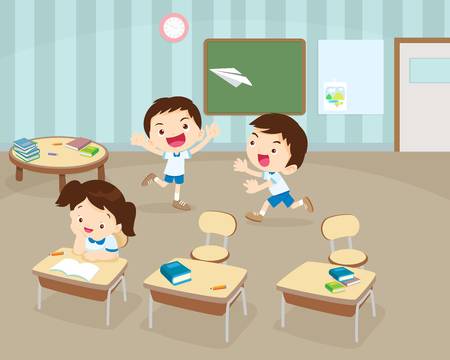 Plantear las siguientes preguntas: ¿crees que es correcto que todos se comporten así? ¿Qué pasa si nadie sigue las reglas? ¿Qué deben hacer?Formar equipos y solicitar que escriban tres reglas del salón. (Pueden proponer nuevas reglas).Socializar verbalmente las reglas con el grupo y hacer comentarios sobre sus beneficios.Colectivamente, revisar la escritura de las reglas y hacer sugerencias.Dibujar reglas que sigan en otro espacio como el hogar o la calle.Presentar una imagen como la siguiente y pedir que describan lo que ocurre.Plantear las siguientes preguntas: ¿crees que es correcto que todos se comporten así? ¿Qué pasa si nadie sigue las reglas? ¿Qué deben hacer?Formar equipos y solicitar que escriban tres reglas del salón. (Pueden proponer nuevas reglas).Socializar verbalmente las reglas con el grupo y hacer comentarios sobre sus beneficios.Colectivamente, revisar la escritura de las reglas y hacer sugerencias.Dibujar reglas que sigan en otro espacio como el hogar o la calle.Presentar una imagen como la siguiente y pedir que describan lo que ocurre.Plantear las siguientes preguntas: ¿crees que es correcto que todos se comporten así? ¿Qué pasa si nadie sigue las reglas? ¿Qué deben hacer?Formar equipos y solicitar que escriban tres reglas del salón. (Pueden proponer nuevas reglas).Socializar verbalmente las reglas con el grupo y hacer comentarios sobre sus beneficios.Colectivamente, revisar la escritura de las reglas y hacer sugerencias.Dibujar reglas que sigan en otro espacio como el hogar o la calle.Presentar una imagen como la siguiente y pedir que describan lo que ocurre.Plantear las siguientes preguntas: ¿crees que es correcto que todos se comporten así? ¿Qué pasa si nadie sigue las reglas? ¿Qué deben hacer?Formar equipos y solicitar que escriban tres reglas del salón. (Pueden proponer nuevas reglas).Socializar verbalmente las reglas con el grupo y hacer comentarios sobre sus beneficios.Colectivamente, revisar la escritura de las reglas y hacer sugerencias.Dibujar reglas que sigan en otro espacio como el hogar o la calle.Presentar una imagen como la siguiente y pedir que describan lo que ocurre.Plantear las siguientes preguntas: ¿crees que es correcto que todos se comporten así? ¿Qué pasa si nadie sigue las reglas? ¿Qué deben hacer?Formar equipos y solicitar que escriban tres reglas del salón. (Pueden proponer nuevas reglas).Socializar verbalmente las reglas con el grupo y hacer comentarios sobre sus beneficios.Colectivamente, revisar la escritura de las reglas y hacer sugerencias.Dibujar reglas que sigan en otro espacio como el hogar o la calle.Presentar una imagen como la siguiente y pedir que describan lo que ocurre.Plantear las siguientes preguntas: ¿crees que es correcto que todos se comporten así? ¿Qué pasa si nadie sigue las reglas? ¿Qué deben hacer?Formar equipos y solicitar que escriban tres reglas del salón. (Pueden proponer nuevas reglas).Socializar verbalmente las reglas con el grupo y hacer comentarios sobre sus beneficios.Colectivamente, revisar la escritura de las reglas y hacer sugerencias.Dibujar reglas que sigan en otro espacio como el hogar o la calle.Presentar una imagen como la siguiente y pedir que describan lo que ocurre.Plantear las siguientes preguntas: ¿crees que es correcto que todos se comporten así? ¿Qué pasa si nadie sigue las reglas? ¿Qué deben hacer?Formar equipos y solicitar que escriban tres reglas del salón. (Pueden proponer nuevas reglas).Socializar verbalmente las reglas con el grupo y hacer comentarios sobre sus beneficios.Colectivamente, revisar la escritura de las reglas y hacer sugerencias.Dibujar reglas que sigan en otro espacio como el hogar o la calle.Presentar una imagen como la siguiente y pedir que describan lo que ocurre.Plantear las siguientes preguntas: ¿crees que es correcto que todos se comporten así? ¿Qué pasa si nadie sigue las reglas? ¿Qué deben hacer?Formar equipos y solicitar que escriban tres reglas del salón. (Pueden proponer nuevas reglas).Socializar verbalmente las reglas con el grupo y hacer comentarios sobre sus beneficios.Colectivamente, revisar la escritura de las reglas y hacer sugerencias.Dibujar reglas que sigan en otro espacio como el hogar o la calle.Presentar una imagen como la siguiente y pedir que describan lo que ocurre.Plantear las siguientes preguntas: ¿crees que es correcto que todos se comporten así? ¿Qué pasa si nadie sigue las reglas? ¿Qué deben hacer?Formar equipos y solicitar que escriban tres reglas del salón. (Pueden proponer nuevas reglas).Socializar verbalmente las reglas con el grupo y hacer comentarios sobre sus beneficios.Colectivamente, revisar la escritura de las reglas y hacer sugerencias.Dibujar reglas que sigan en otro espacio como el hogar o la calle.Presentar una imagen como la siguiente y pedir que describan lo que ocurre.Plantear las siguientes preguntas: ¿crees que es correcto que todos se comporten así? ¿Qué pasa si nadie sigue las reglas? ¿Qué deben hacer?Formar equipos y solicitar que escriban tres reglas del salón. (Pueden proponer nuevas reglas).Socializar verbalmente las reglas con el grupo y hacer comentarios sobre sus beneficios.Colectivamente, revisar la escritura de las reglas y hacer sugerencias.Dibujar reglas que sigan en otro espacio como el hogar o la calle.Presentar una imagen como la siguiente y pedir que describan lo que ocurre.Plantear las siguientes preguntas: ¿crees que es correcto que todos se comporten así? ¿Qué pasa si nadie sigue las reglas? ¿Qué deben hacer?Formar equipos y solicitar que escriban tres reglas del salón. (Pueden proponer nuevas reglas).Socializar verbalmente las reglas con el grupo y hacer comentarios sobre sus beneficios.Colectivamente, revisar la escritura de las reglas y hacer sugerencias.Dibujar reglas que sigan en otro espacio como el hogar o la calle.Presentar una imagen como la siguiente y pedir que describan lo que ocurre.Plantear las siguientes preguntas: ¿crees que es correcto que todos se comporten así? ¿Qué pasa si nadie sigue las reglas? ¿Qué deben hacer?Formar equipos y solicitar que escriban tres reglas del salón. (Pueden proponer nuevas reglas).Socializar verbalmente las reglas con el grupo y hacer comentarios sobre sus beneficios.Colectivamente, revisar la escritura de las reglas y hacer sugerencias.Dibujar reglas que sigan en otro espacio como el hogar o la calle.Clase 4Formar equipos y mediante un sorteo asignar a cada uno un animal (procurando que no sean los trabajados en la investigación).Solicitar que cada equipo relate qué conoce sobre el animal que le tocó.Proporcionar a cada uno un texto breve sobre el animal asignado.Apoyarlos con la lectura y pedirles que marquen la información más relevante.En un trozo de cartoncillo elaborar un esquema del animal y escribir la información esencial.Presentar el cartel a sus compañeros y hacer una breve exposición.Formar equipos y mediante un sorteo asignar a cada uno un animal (procurando que no sean los trabajados en la investigación).Solicitar que cada equipo relate qué conoce sobre el animal que le tocó.Proporcionar a cada uno un texto breve sobre el animal asignado.Apoyarlos con la lectura y pedirles que marquen la información más relevante.En un trozo de cartoncillo elaborar un esquema del animal y escribir la información esencial.Presentar el cartel a sus compañeros y hacer una breve exposición.Formar equipos y mediante un sorteo asignar a cada uno un animal (procurando que no sean los trabajados en la investigación).Solicitar que cada equipo relate qué conoce sobre el animal que le tocó.Proporcionar a cada uno un texto breve sobre el animal asignado.Apoyarlos con la lectura y pedirles que marquen la información más relevante.En un trozo de cartoncillo elaborar un esquema del animal y escribir la información esencial.Presentar el cartel a sus compañeros y hacer una breve exposición.Formar equipos y mediante un sorteo asignar a cada uno un animal (procurando que no sean los trabajados en la investigación).Solicitar que cada equipo relate qué conoce sobre el animal que le tocó.Proporcionar a cada uno un texto breve sobre el animal asignado.Apoyarlos con la lectura y pedirles que marquen la información más relevante.En un trozo de cartoncillo elaborar un esquema del animal y escribir la información esencial.Presentar el cartel a sus compañeros y hacer una breve exposición.Formar equipos y mediante un sorteo asignar a cada uno un animal (procurando que no sean los trabajados en la investigación).Solicitar que cada equipo relate qué conoce sobre el animal que le tocó.Proporcionar a cada uno un texto breve sobre el animal asignado.Apoyarlos con la lectura y pedirles que marquen la información más relevante.En un trozo de cartoncillo elaborar un esquema del animal y escribir la información esencial.Presentar el cartel a sus compañeros y hacer una breve exposición.Formar equipos y mediante un sorteo asignar a cada uno un animal (procurando que no sean los trabajados en la investigación).Solicitar que cada equipo relate qué conoce sobre el animal que le tocó.Proporcionar a cada uno un texto breve sobre el animal asignado.Apoyarlos con la lectura y pedirles que marquen la información más relevante.En un trozo de cartoncillo elaborar un esquema del animal y escribir la información esencial.Presentar el cartel a sus compañeros y hacer una breve exposición.Formar equipos y mediante un sorteo asignar a cada uno un animal (procurando que no sean los trabajados en la investigación).Solicitar que cada equipo relate qué conoce sobre el animal que le tocó.Proporcionar a cada uno un texto breve sobre el animal asignado.Apoyarlos con la lectura y pedirles que marquen la información más relevante.En un trozo de cartoncillo elaborar un esquema del animal y escribir la información esencial.Presentar el cartel a sus compañeros y hacer una breve exposición.Formar equipos y mediante un sorteo asignar a cada uno un animal (procurando que no sean los trabajados en la investigación).Solicitar que cada equipo relate qué conoce sobre el animal que le tocó.Proporcionar a cada uno un texto breve sobre el animal asignado.Apoyarlos con la lectura y pedirles que marquen la información más relevante.En un trozo de cartoncillo elaborar un esquema del animal y escribir la información esencial.Presentar el cartel a sus compañeros y hacer una breve exposición.Formar equipos y mediante un sorteo asignar a cada uno un animal (procurando que no sean los trabajados en la investigación).Solicitar que cada equipo relate qué conoce sobre el animal que le tocó.Proporcionar a cada uno un texto breve sobre el animal asignado.Apoyarlos con la lectura y pedirles que marquen la información más relevante.En un trozo de cartoncillo elaborar un esquema del animal y escribir la información esencial.Presentar el cartel a sus compañeros y hacer una breve exposición.Formar equipos y mediante un sorteo asignar a cada uno un animal (procurando que no sean los trabajados en la investigación).Solicitar que cada equipo relate qué conoce sobre el animal que le tocó.Proporcionar a cada uno un texto breve sobre el animal asignado.Apoyarlos con la lectura y pedirles que marquen la información más relevante.En un trozo de cartoncillo elaborar un esquema del animal y escribir la información esencial.Presentar el cartel a sus compañeros y hacer una breve exposición.Formar equipos y mediante un sorteo asignar a cada uno un animal (procurando que no sean los trabajados en la investigación).Solicitar que cada equipo relate qué conoce sobre el animal que le tocó.Proporcionar a cada uno un texto breve sobre el animal asignado.Apoyarlos con la lectura y pedirles que marquen la información más relevante.En un trozo de cartoncillo elaborar un esquema del animal y escribir la información esencial.Presentar el cartel a sus compañeros y hacer una breve exposición.Formar equipos y mediante un sorteo asignar a cada uno un animal (procurando que no sean los trabajados en la investigación).Solicitar que cada equipo relate qué conoce sobre el animal que le tocó.Proporcionar a cada uno un texto breve sobre el animal asignado.Apoyarlos con la lectura y pedirles que marquen la información más relevante.En un trozo de cartoncillo elaborar un esquema del animal y escribir la información esencial.Presentar el cartel a sus compañeros y hacer una breve exposición.MATERIAMATERIAMatemáticasGRADO1oSEMANASemana 1ACTIVIDADESACTIVIDADESACTIVIDADESACTIVIDADESACTIVIDADESACTIVIDADESACTIVIDADESClase 1Salir al patio para jugar “el barco que se hunde”. Todos deben moverse por el espacio libre y cuando el maestro diga: “el barco se está hundiendo, sólo pueden salvarse en grupos de… (Decir un número)”. Los niños deben hacer grupos con el número de integrantes indicado e inmediatamente alinearse del más pequeño al más alto. Esta dinámica se repite varias veces para que los estudiantes comparen su estatura con más compañeros, al final se dice el número total de niños para que hagan una hilera con todos.En equipos, medir su estatura en la pared utilizando una tira de papel lo suficientemente larga. Una vez que pusieron una marca en la pared, cortar los excedentes y ayudar al resto del equipo a formar sus tiras. L.T. pág. 56.Comparar las tiras del equipo y ordenarlas de la más corta a la más larga. En el libro, escribir en orden de estatura los nombres de los compañeros del equipo. L.T. pág. 56.Reunirse con otro equipo y ordenar las tiras de la misma forma. Identificar qué lugar ocupa cada uno en la hilera. (Un paso más, pág. 56).Hacer comentarios sobre cómo pudo ordenar las tiras y si conocen algún instrumento para medir estatura o longitud.Salir al patio para jugar “el barco que se hunde”. Todos deben moverse por el espacio libre y cuando el maestro diga: “el barco se está hundiendo, sólo pueden salvarse en grupos de… (Decir un número)”. Los niños deben hacer grupos con el número de integrantes indicado e inmediatamente alinearse del más pequeño al más alto. Esta dinámica se repite varias veces para que los estudiantes comparen su estatura con más compañeros, al final se dice el número total de niños para que hagan una hilera con todos.En equipos, medir su estatura en la pared utilizando una tira de papel lo suficientemente larga. Una vez que pusieron una marca en la pared, cortar los excedentes y ayudar al resto del equipo a formar sus tiras. L.T. pág. 56.Comparar las tiras del equipo y ordenarlas de la más corta a la más larga. En el libro, escribir en orden de estatura los nombres de los compañeros del equipo. L.T. pág. 56.Reunirse con otro equipo y ordenar las tiras de la misma forma. Identificar qué lugar ocupa cada uno en la hilera. (Un paso más, pág. 56).Hacer comentarios sobre cómo pudo ordenar las tiras y si conocen algún instrumento para medir estatura o longitud.Salir al patio para jugar “el barco que se hunde”. Todos deben moverse por el espacio libre y cuando el maestro diga: “el barco se está hundiendo, sólo pueden salvarse en grupos de… (Decir un número)”. Los niños deben hacer grupos con el número de integrantes indicado e inmediatamente alinearse del más pequeño al más alto. Esta dinámica se repite varias veces para que los estudiantes comparen su estatura con más compañeros, al final se dice el número total de niños para que hagan una hilera con todos.En equipos, medir su estatura en la pared utilizando una tira de papel lo suficientemente larga. Una vez que pusieron una marca en la pared, cortar los excedentes y ayudar al resto del equipo a formar sus tiras. L.T. pág. 56.Comparar las tiras del equipo y ordenarlas de la más corta a la más larga. En el libro, escribir en orden de estatura los nombres de los compañeros del equipo. L.T. pág. 56.Reunirse con otro equipo y ordenar las tiras de la misma forma. Identificar qué lugar ocupa cada uno en la hilera. (Un paso más, pág. 56).Hacer comentarios sobre cómo pudo ordenar las tiras y si conocen algún instrumento para medir estatura o longitud.Salir al patio para jugar “el barco que se hunde”. Todos deben moverse por el espacio libre y cuando el maestro diga: “el barco se está hundiendo, sólo pueden salvarse en grupos de… (Decir un número)”. Los niños deben hacer grupos con el número de integrantes indicado e inmediatamente alinearse del más pequeño al más alto. Esta dinámica se repite varias veces para que los estudiantes comparen su estatura con más compañeros, al final se dice el número total de niños para que hagan una hilera con todos.En equipos, medir su estatura en la pared utilizando una tira de papel lo suficientemente larga. Una vez que pusieron una marca en la pared, cortar los excedentes y ayudar al resto del equipo a formar sus tiras. L.T. pág. 56.Comparar las tiras del equipo y ordenarlas de la más corta a la más larga. En el libro, escribir en orden de estatura los nombres de los compañeros del equipo. L.T. pág. 56.Reunirse con otro equipo y ordenar las tiras de la misma forma. Identificar qué lugar ocupa cada uno en la hilera. (Un paso más, pág. 56).Hacer comentarios sobre cómo pudo ordenar las tiras y si conocen algún instrumento para medir estatura o longitud.Salir al patio para jugar “el barco que se hunde”. Todos deben moverse por el espacio libre y cuando el maestro diga: “el barco se está hundiendo, sólo pueden salvarse en grupos de… (Decir un número)”. Los niños deben hacer grupos con el número de integrantes indicado e inmediatamente alinearse del más pequeño al más alto. Esta dinámica se repite varias veces para que los estudiantes comparen su estatura con más compañeros, al final se dice el número total de niños para que hagan una hilera con todos.En equipos, medir su estatura en la pared utilizando una tira de papel lo suficientemente larga. Una vez que pusieron una marca en la pared, cortar los excedentes y ayudar al resto del equipo a formar sus tiras. L.T. pág. 56.Comparar las tiras del equipo y ordenarlas de la más corta a la más larga. En el libro, escribir en orden de estatura los nombres de los compañeros del equipo. L.T. pág. 56.Reunirse con otro equipo y ordenar las tiras de la misma forma. Identificar qué lugar ocupa cada uno en la hilera. (Un paso más, pág. 56).Hacer comentarios sobre cómo pudo ordenar las tiras y si conocen algún instrumento para medir estatura o longitud.Salir al patio para jugar “el barco que se hunde”. Todos deben moverse por el espacio libre y cuando el maestro diga: “el barco se está hundiendo, sólo pueden salvarse en grupos de… (Decir un número)”. Los niños deben hacer grupos con el número de integrantes indicado e inmediatamente alinearse del más pequeño al más alto. Esta dinámica se repite varias veces para que los estudiantes comparen su estatura con más compañeros, al final se dice el número total de niños para que hagan una hilera con todos.En equipos, medir su estatura en la pared utilizando una tira de papel lo suficientemente larga. Una vez que pusieron una marca en la pared, cortar los excedentes y ayudar al resto del equipo a formar sus tiras. L.T. pág. 56.Comparar las tiras del equipo y ordenarlas de la más corta a la más larga. En el libro, escribir en orden de estatura los nombres de los compañeros del equipo. L.T. pág. 56.Reunirse con otro equipo y ordenar las tiras de la misma forma. Identificar qué lugar ocupa cada uno en la hilera. (Un paso más, pág. 56).Hacer comentarios sobre cómo pudo ordenar las tiras y si conocen algún instrumento para medir estatura o longitud.Clase 2Reunir a los niños en equipo y proporcionarles palitos de madera o tiras de papel de diferentes tamaños para que los ordenen del más corto al más largo. Gana el equipo que lo haga primero.Utilizar el material recortable número 7 para formar una pirámide con las tiras, pegándolas correctamente en el apartado correspondiente. L.T. pág. 57.Comparar las pirámides con las de sus compañeros.Con la tira restante, dibujar una figura que tenga todos los lados del mismo tamaño. (Un paso más, pág. 57).Con su equipo, recopilar 10 objetos del aula de diferentes tamaños. Posteriormente, ordenarlos del más corto al más largo. Enfatizar que deben poner atención solamente a su longitud, no a otras propiedades.Reunir a los niños en equipo y proporcionarles palitos de madera o tiras de papel de diferentes tamaños para que los ordenen del más corto al más largo. Gana el equipo que lo haga primero.Utilizar el material recortable número 7 para formar una pirámide con las tiras, pegándolas correctamente en el apartado correspondiente. L.T. pág. 57.Comparar las pirámides con las de sus compañeros.Con la tira restante, dibujar una figura que tenga todos los lados del mismo tamaño. (Un paso más, pág. 57).Con su equipo, recopilar 10 objetos del aula de diferentes tamaños. Posteriormente, ordenarlos del más corto al más largo. Enfatizar que deben poner atención solamente a su longitud, no a otras propiedades.Reunir a los niños en equipo y proporcionarles palitos de madera o tiras de papel de diferentes tamaños para que los ordenen del más corto al más largo. Gana el equipo que lo haga primero.Utilizar el material recortable número 7 para formar una pirámide con las tiras, pegándolas correctamente en el apartado correspondiente. L.T. pág. 57.Comparar las pirámides con las de sus compañeros.Con la tira restante, dibujar una figura que tenga todos los lados del mismo tamaño. (Un paso más, pág. 57).Con su equipo, recopilar 10 objetos del aula de diferentes tamaños. Posteriormente, ordenarlos del más corto al más largo. Enfatizar que deben poner atención solamente a su longitud, no a otras propiedades.Reunir a los niños en equipo y proporcionarles palitos de madera o tiras de papel de diferentes tamaños para que los ordenen del más corto al más largo. Gana el equipo que lo haga primero.Utilizar el material recortable número 7 para formar una pirámide con las tiras, pegándolas correctamente en el apartado correspondiente. L.T. pág. 57.Comparar las pirámides con las de sus compañeros.Con la tira restante, dibujar una figura que tenga todos los lados del mismo tamaño. (Un paso más, pág. 57).Con su equipo, recopilar 10 objetos del aula de diferentes tamaños. Posteriormente, ordenarlos del más corto al más largo. Enfatizar que deben poner atención solamente a su longitud, no a otras propiedades.Reunir a los niños en equipo y proporcionarles palitos de madera o tiras de papel de diferentes tamaños para que los ordenen del más corto al más largo. Gana el equipo que lo haga primero.Utilizar el material recortable número 7 para formar una pirámide con las tiras, pegándolas correctamente en el apartado correspondiente. L.T. pág. 57.Comparar las pirámides con las de sus compañeros.Con la tira restante, dibujar una figura que tenga todos los lados del mismo tamaño. (Un paso más, pág. 57).Con su equipo, recopilar 10 objetos del aula de diferentes tamaños. Posteriormente, ordenarlos del más corto al más largo. Enfatizar que deben poner atención solamente a su longitud, no a otras propiedades.Reunir a los niños en equipo y proporcionarles palitos de madera o tiras de papel de diferentes tamaños para que los ordenen del más corto al más largo. Gana el equipo que lo haga primero.Utilizar el material recortable número 7 para formar una pirámide con las tiras, pegándolas correctamente en el apartado correspondiente. L.T. pág. 57.Comparar las pirámides con las de sus compañeros.Con la tira restante, dibujar una figura que tenga todos los lados del mismo tamaño. (Un paso más, pág. 57).Con su equipo, recopilar 10 objetos del aula de diferentes tamaños. Posteriormente, ordenarlos del más corto al más largo. Enfatizar que deben poner atención solamente a su longitud, no a otras propiedades.Clase 3Hacer estimaciones de longitud comparando objetos del aula. Guiar la actividad con preguntas como: ¿es más grande el escritorio o sus mesas de trabajo? ¿Es más chico el borrador o el sacapuntas? ¿Tendrán el mismo tamaño tu libreta y mi agenda? Etc.Observar los lápices de la lección “¿cuáles caben en la caja?” y estimar cuáles de ellos caben en la caja verde. L.T. pág. 58.Utilizar el material recortable número 8 para comprobar las respuestas.Determinar cuáles lápices caben en cada caja. (Un paso más, pág. 58).Reunir a los niños en equipo. Con las cajas de diferentes tamaños traídas de tarea, hacer estimaciones sobre los objetos que caben en ella. Para comprobar las estimaciones, colocarlos dentro de ellas. Después socializar.Hacer estimaciones de longitud comparando objetos del aula. Guiar la actividad con preguntas como: ¿es más grande el escritorio o sus mesas de trabajo? ¿Es más chico el borrador o el sacapuntas? ¿Tendrán el mismo tamaño tu libreta y mi agenda? Etc.Observar los lápices de la lección “¿cuáles caben en la caja?” y estimar cuáles de ellos caben en la caja verde. L.T. pág. 58.Utilizar el material recortable número 8 para comprobar las respuestas.Determinar cuáles lápices caben en cada caja. (Un paso más, pág. 58).Reunir a los niños en equipo. Con las cajas de diferentes tamaños traídas de tarea, hacer estimaciones sobre los objetos que caben en ella. Para comprobar las estimaciones, colocarlos dentro de ellas. Después socializar.Hacer estimaciones de longitud comparando objetos del aula. Guiar la actividad con preguntas como: ¿es más grande el escritorio o sus mesas de trabajo? ¿Es más chico el borrador o el sacapuntas? ¿Tendrán el mismo tamaño tu libreta y mi agenda? Etc.Observar los lápices de la lección “¿cuáles caben en la caja?” y estimar cuáles de ellos caben en la caja verde. L.T. pág. 58.Utilizar el material recortable número 8 para comprobar las respuestas.Determinar cuáles lápices caben en cada caja. (Un paso más, pág. 58).Reunir a los niños en equipo. Con las cajas de diferentes tamaños traídas de tarea, hacer estimaciones sobre los objetos que caben en ella. Para comprobar las estimaciones, colocarlos dentro de ellas. Después socializar.Hacer estimaciones de longitud comparando objetos del aula. Guiar la actividad con preguntas como: ¿es más grande el escritorio o sus mesas de trabajo? ¿Es más chico el borrador o el sacapuntas? ¿Tendrán el mismo tamaño tu libreta y mi agenda? Etc.Observar los lápices de la lección “¿cuáles caben en la caja?” y estimar cuáles de ellos caben en la caja verde. L.T. pág. 58.Utilizar el material recortable número 8 para comprobar las respuestas.Determinar cuáles lápices caben en cada caja. (Un paso más, pág. 58).Reunir a los niños en equipo. Con las cajas de diferentes tamaños traídas de tarea, hacer estimaciones sobre los objetos que caben en ella. Para comprobar las estimaciones, colocarlos dentro de ellas. Después socializar.Hacer estimaciones de longitud comparando objetos del aula. Guiar la actividad con preguntas como: ¿es más grande el escritorio o sus mesas de trabajo? ¿Es más chico el borrador o el sacapuntas? ¿Tendrán el mismo tamaño tu libreta y mi agenda? Etc.Observar los lápices de la lección “¿cuáles caben en la caja?” y estimar cuáles de ellos caben en la caja verde. L.T. pág. 58.Utilizar el material recortable número 8 para comprobar las respuestas.Determinar cuáles lápices caben en cada caja. (Un paso más, pág. 58).Reunir a los niños en equipo. Con las cajas de diferentes tamaños traídas de tarea, hacer estimaciones sobre los objetos que caben en ella. Para comprobar las estimaciones, colocarlos dentro de ellas. Después socializar.Hacer estimaciones de longitud comparando objetos del aula. Guiar la actividad con preguntas como: ¿es más grande el escritorio o sus mesas de trabajo? ¿Es más chico el borrador o el sacapuntas? ¿Tendrán el mismo tamaño tu libreta y mi agenda? Etc.Observar los lápices de la lección “¿cuáles caben en la caja?” y estimar cuáles de ellos caben en la caja verde. L.T. pág. 58.Utilizar el material recortable número 8 para comprobar las respuestas.Determinar cuáles lápices caben en cada caja. (Un paso más, pág. 58).Reunir a los niños en equipo. Con las cajas de diferentes tamaños traídas de tarea, hacer estimaciones sobre los objetos que caben en ella. Para comprobar las estimaciones, colocarlos dentro de ellas. Después socializar.Clase 4Dibujar en el cuaderno 10 objetos que vean a su alrededor, ordenándolos del más corto al más largo.Utilizar las tiras del material recortable 9 para pegarlas en el espacio correspondiente de la casa, estimando y comparando sus longitudes. L.T. pág. 59.Identificar cuántas tiras de cada tamaño utilizaron en la actividad. (Un paso más, pág. 59).Proporciona más tiras de papel de diferentes tamaños e indicar a los niños que, con todas ellas, hagan otra configuración de manera libre.Compartir las nuevas figuras creadas.Dibujar en el cuaderno 10 objetos que vean a su alrededor, ordenándolos del más corto al más largo.Utilizar las tiras del material recortable 9 para pegarlas en el espacio correspondiente de la casa, estimando y comparando sus longitudes. L.T. pág. 59.Identificar cuántas tiras de cada tamaño utilizaron en la actividad. (Un paso más, pág. 59).Proporciona más tiras de papel de diferentes tamaños e indicar a los niños que, con todas ellas, hagan otra configuración de manera libre.Compartir las nuevas figuras creadas.Dibujar en el cuaderno 10 objetos que vean a su alrededor, ordenándolos del más corto al más largo.Utilizar las tiras del material recortable 9 para pegarlas en el espacio correspondiente de la casa, estimando y comparando sus longitudes. L.T. pág. 59.Identificar cuántas tiras de cada tamaño utilizaron en la actividad. (Un paso más, pág. 59).Proporciona más tiras de papel de diferentes tamaños e indicar a los niños que, con todas ellas, hagan otra configuración de manera libre.Compartir las nuevas figuras creadas.Dibujar en el cuaderno 10 objetos que vean a su alrededor, ordenándolos del más corto al más largo.Utilizar las tiras del material recortable 9 para pegarlas en el espacio correspondiente de la casa, estimando y comparando sus longitudes. L.T. pág. 59.Identificar cuántas tiras de cada tamaño utilizaron en la actividad. (Un paso más, pág. 59).Proporciona más tiras de papel de diferentes tamaños e indicar a los niños que, con todas ellas, hagan otra configuración de manera libre.Compartir las nuevas figuras creadas.Dibujar en el cuaderno 10 objetos que vean a su alrededor, ordenándolos del más corto al más largo.Utilizar las tiras del material recortable 9 para pegarlas en el espacio correspondiente de la casa, estimando y comparando sus longitudes. L.T. pág. 59.Identificar cuántas tiras de cada tamaño utilizaron en la actividad. (Un paso más, pág. 59).Proporciona más tiras de papel de diferentes tamaños e indicar a los niños que, con todas ellas, hagan otra configuración de manera libre.Compartir las nuevas figuras creadas.Dibujar en el cuaderno 10 objetos que vean a su alrededor, ordenándolos del más corto al más largo.Utilizar las tiras del material recortable 9 para pegarlas en el espacio correspondiente de la casa, estimando y comparando sus longitudes. L.T. pág. 59.Identificar cuántas tiras de cada tamaño utilizaron en la actividad. (Un paso más, pág. 59).Proporciona más tiras de papel de diferentes tamaños e indicar a los niños que, con todas ellas, hagan otra configuración de manera libre.Compartir las nuevas figuras creadas.Clase 5En equipos, organizar en categorías las figuras del tangram, acorde a la forma y el tamaño.Socializar en qué se fijaron para hacerlo.Utilizar el material recortable 10 para pegar las fotos en los marcos correspondientes. L.T. pág. 60.Numerar los marcos del más corto al más largo y comentar en qué se basaron para saber su orden.Salir al patio para jugar al “stop”. Primeramente, trazar un círculo con gis con espacios delimitados (uno por alumno). Al centro habrá un círculo pequeño que será el punto de “stop”. Un alumno se colocará en medio y dirá “declaro la guerra en contra de… (Mencionar el nombre de un alumno). Al escuchar esta frase, todos deben correr hacia afuera del círculo. El alumno mencionado deberá ir al círculo pequeño y decir “stop” para que todos dejen de correr. Desde su posición, deberá estimar la cantidad de pasos para llegar a cualquiera de sus compañeros; si acierta gana un punto.En equipos, organizar en categorías las figuras del tangram, acorde a la forma y el tamaño.Socializar en qué se fijaron para hacerlo.Utilizar el material recortable 10 para pegar las fotos en los marcos correspondientes. L.T. pág. 60.Numerar los marcos del más corto al más largo y comentar en qué se basaron para saber su orden.Salir al patio para jugar al “stop”. Primeramente, trazar un círculo con gis con espacios delimitados (uno por alumno). Al centro habrá un círculo pequeño que será el punto de “stop”. Un alumno se colocará en medio y dirá “declaro la guerra en contra de… (Mencionar el nombre de un alumno). Al escuchar esta frase, todos deben correr hacia afuera del círculo. El alumno mencionado deberá ir al círculo pequeño y decir “stop” para que todos dejen de correr. Desde su posición, deberá estimar la cantidad de pasos para llegar a cualquiera de sus compañeros; si acierta gana un punto.En equipos, organizar en categorías las figuras del tangram, acorde a la forma y el tamaño.Socializar en qué se fijaron para hacerlo.Utilizar el material recortable 10 para pegar las fotos en los marcos correspondientes. L.T. pág. 60.Numerar los marcos del más corto al más largo y comentar en qué se basaron para saber su orden.Salir al patio para jugar al “stop”. Primeramente, trazar un círculo con gis con espacios delimitados (uno por alumno). Al centro habrá un círculo pequeño que será el punto de “stop”. Un alumno se colocará en medio y dirá “declaro la guerra en contra de… (Mencionar el nombre de un alumno). Al escuchar esta frase, todos deben correr hacia afuera del círculo. El alumno mencionado deberá ir al círculo pequeño y decir “stop” para que todos dejen de correr. Desde su posición, deberá estimar la cantidad de pasos para llegar a cualquiera de sus compañeros; si acierta gana un punto.En equipos, organizar en categorías las figuras del tangram, acorde a la forma y el tamaño.Socializar en qué se fijaron para hacerlo.Utilizar el material recortable 10 para pegar las fotos en los marcos correspondientes. L.T. pág. 60.Numerar los marcos del más corto al más largo y comentar en qué se basaron para saber su orden.Salir al patio para jugar al “stop”. Primeramente, trazar un círculo con gis con espacios delimitados (uno por alumno). Al centro habrá un círculo pequeño que será el punto de “stop”. Un alumno se colocará en medio y dirá “declaro la guerra en contra de… (Mencionar el nombre de un alumno). Al escuchar esta frase, todos deben correr hacia afuera del círculo. El alumno mencionado deberá ir al círculo pequeño y decir “stop” para que todos dejen de correr. Desde su posición, deberá estimar la cantidad de pasos para llegar a cualquiera de sus compañeros; si acierta gana un punto.En equipos, organizar en categorías las figuras del tangram, acorde a la forma y el tamaño.Socializar en qué se fijaron para hacerlo.Utilizar el material recortable 10 para pegar las fotos en los marcos correspondientes. L.T. pág. 60.Numerar los marcos del más corto al más largo y comentar en qué se basaron para saber su orden.Salir al patio para jugar al “stop”. Primeramente, trazar un círculo con gis con espacios delimitados (uno por alumno). Al centro habrá un círculo pequeño que será el punto de “stop”. Un alumno se colocará en medio y dirá “declaro la guerra en contra de… (Mencionar el nombre de un alumno). Al escuchar esta frase, todos deben correr hacia afuera del círculo. El alumno mencionado deberá ir al círculo pequeño y decir “stop” para que todos dejen de correr. Desde su posición, deberá estimar la cantidad de pasos para llegar a cualquiera de sus compañeros; si acierta gana un punto.En equipos, organizar en categorías las figuras del tangram, acorde a la forma y el tamaño.Socializar en qué se fijaron para hacerlo.Utilizar el material recortable 10 para pegar las fotos en los marcos correspondientes. L.T. pág. 60.Numerar los marcos del más corto al más largo y comentar en qué se basaron para saber su orden.Salir al patio para jugar al “stop”. Primeramente, trazar un círculo con gis con espacios delimitados (uno por alumno). Al centro habrá un círculo pequeño que será el punto de “stop”. Un alumno se colocará en medio y dirá “declaro la guerra en contra de… (Mencionar el nombre de un alumno). Al escuchar esta frase, todos deben correr hacia afuera del círculo. El alumno mencionado deberá ir al círculo pequeño y decir “stop” para que todos dejen de correr. Desde su posición, deberá estimar la cantidad de pasos para llegar a cualquiera de sus compañeros; si acierta gana un punto.MATERIAMATERIAMatemáticasGRADO1oSEMANASemana 2ACTIVIDADESACTIVIDADESACTIVIDADESACTIVIDADESACTIVIDADESACTIVIDADESACTIVIDADESClase 1Resolver la siguiente secuencia numérica en su cuaderno, completando con los números faltantes:   16, ____, ____, ____, 20, 21, 22, ____, ____, ____, 26, ____, 28, ____, 30.Socializar las respuestas y realizar conteos de manera ascendente y descendente.Con ayuda del maestro, colocar de 15 a 30 objetos en la caja de sorpresas.Estimar cuántos objetos habrá dentro y anotar el posible número. Después, sacar los objetos, contarlos e ilustrarlos. L.T. pág. 61.Contestar las siguientes preguntas: ¿cuántos objetos hay en tu caja?; agrega una cosa más, ¿cuántos objetos hay ahora?; saca dos cosas, ¿cuántos objetos quedaron? L.T. pág. 61.Agregar 10 cosas más a la caja y calcular cuántos objetos hay. (Un paso más. Pág. 61).Resolver la siguiente secuencia numérica en su cuaderno, completando con los números faltantes:   16, ____, ____, ____, 20, 21, 22, ____, ____, ____, 26, ____, 28, ____, 30.Socializar las respuestas y realizar conteos de manera ascendente y descendente.Con ayuda del maestro, colocar de 15 a 30 objetos en la caja de sorpresas.Estimar cuántos objetos habrá dentro y anotar el posible número. Después, sacar los objetos, contarlos e ilustrarlos. L.T. pág. 61.Contestar las siguientes preguntas: ¿cuántos objetos hay en tu caja?; agrega una cosa más, ¿cuántos objetos hay ahora?; saca dos cosas, ¿cuántos objetos quedaron? L.T. pág. 61.Agregar 10 cosas más a la caja y calcular cuántos objetos hay. (Un paso más. Pág. 61).Resolver la siguiente secuencia numérica en su cuaderno, completando con los números faltantes:   16, ____, ____, ____, 20, 21, 22, ____, ____, ____, 26, ____, 28, ____, 30.Socializar las respuestas y realizar conteos de manera ascendente y descendente.Con ayuda del maestro, colocar de 15 a 30 objetos en la caja de sorpresas.Estimar cuántos objetos habrá dentro y anotar el posible número. Después, sacar los objetos, contarlos e ilustrarlos. L.T. pág. 61.Contestar las siguientes preguntas: ¿cuántos objetos hay en tu caja?; agrega una cosa más, ¿cuántos objetos hay ahora?; saca dos cosas, ¿cuántos objetos quedaron? L.T. pág. 61.Agregar 10 cosas más a la caja y calcular cuántos objetos hay. (Un paso más. Pág. 61).Resolver la siguiente secuencia numérica en su cuaderno, completando con los números faltantes:   16, ____, ____, ____, 20, 21, 22, ____, ____, ____, 26, ____, 28, ____, 30.Socializar las respuestas y realizar conteos de manera ascendente y descendente.Con ayuda del maestro, colocar de 15 a 30 objetos en la caja de sorpresas.Estimar cuántos objetos habrá dentro y anotar el posible número. Después, sacar los objetos, contarlos e ilustrarlos. L.T. pág. 61.Contestar las siguientes preguntas: ¿cuántos objetos hay en tu caja?; agrega una cosa más, ¿cuántos objetos hay ahora?; saca dos cosas, ¿cuántos objetos quedaron? L.T. pág. 61.Agregar 10 cosas más a la caja y calcular cuántos objetos hay. (Un paso más. Pág. 61).Resolver la siguiente secuencia numérica en su cuaderno, completando con los números faltantes:   16, ____, ____, ____, 20, 21, 22, ____, ____, ____, 26, ____, 28, ____, 30.Socializar las respuestas y realizar conteos de manera ascendente y descendente.Con ayuda del maestro, colocar de 15 a 30 objetos en la caja de sorpresas.Estimar cuántos objetos habrá dentro y anotar el posible número. Después, sacar los objetos, contarlos e ilustrarlos. L.T. pág. 61.Contestar las siguientes preguntas: ¿cuántos objetos hay en tu caja?; agrega una cosa más, ¿cuántos objetos hay ahora?; saca dos cosas, ¿cuántos objetos quedaron? L.T. pág. 61.Agregar 10 cosas más a la caja y calcular cuántos objetos hay. (Un paso más. Pág. 61).Resolver la siguiente secuencia numérica en su cuaderno, completando con los números faltantes:   16, ____, ____, ____, 20, 21, 22, ____, ____, ____, 26, ____, 28, ____, 30.Socializar las respuestas y realizar conteos de manera ascendente y descendente.Con ayuda del maestro, colocar de 15 a 30 objetos en la caja de sorpresas.Estimar cuántos objetos habrá dentro y anotar el posible número. Después, sacar los objetos, contarlos e ilustrarlos. L.T. pág. 61.Contestar las siguientes preguntas: ¿cuántos objetos hay en tu caja?; agrega una cosa más, ¿cuántos objetos hay ahora?; saca dos cosas, ¿cuántos objetos quedaron? L.T. pág. 61.Agregar 10 cosas más a la caja y calcular cuántos objetos hay. (Un paso más. Pág. 61).Clase 2Organizar a los niños en parejas y facilitarles semillas o fichas para contar. Jugar a formar colecciones de números indicados por el maestro (entre 15 y 30); la primera bina que agrupe los objetos gana.Contar las colecciones de frutas de la página 62 del libro de texto y anotar el número correspondiente.Agregar uno o más elementos a cada colección y realizar nuevamente el conteo. (Un paso más, pág. 62).Hacer un dictado de números en el cuaderno (cantidades del 1 al 30).Organizar a los niños en parejas y facilitarles semillas o fichas para contar. Jugar a formar colecciones de números indicados por el maestro (entre 15 y 30); la primera bina que agrupe los objetos gana.Contar las colecciones de frutas de la página 62 del libro de texto y anotar el número correspondiente.Agregar uno o más elementos a cada colección y realizar nuevamente el conteo. (Un paso más, pág. 62).Hacer un dictado de números en el cuaderno (cantidades del 1 al 30).Organizar a los niños en parejas y facilitarles semillas o fichas para contar. Jugar a formar colecciones de números indicados por el maestro (entre 15 y 30); la primera bina que agrupe los objetos gana.Contar las colecciones de frutas de la página 62 del libro de texto y anotar el número correspondiente.Agregar uno o más elementos a cada colección y realizar nuevamente el conteo. (Un paso más, pág. 62).Hacer un dictado de números en el cuaderno (cantidades del 1 al 30).Organizar a los niños en parejas y facilitarles semillas o fichas para contar. Jugar a formar colecciones de números indicados por el maestro (entre 15 y 30); la primera bina que agrupe los objetos gana.Contar las colecciones de frutas de la página 62 del libro de texto y anotar el número correspondiente.Agregar uno o más elementos a cada colección y realizar nuevamente el conteo. (Un paso más, pág. 62).Hacer un dictado de números en el cuaderno (cantidades del 1 al 30).Organizar a los niños en parejas y facilitarles semillas o fichas para contar. Jugar a formar colecciones de números indicados por el maestro (entre 15 y 30); la primera bina que agrupe los objetos gana.Contar las colecciones de frutas de la página 62 del libro de texto y anotar el número correspondiente.Agregar uno o más elementos a cada colección y realizar nuevamente el conteo. (Un paso más, pág. 62).Hacer un dictado de números en el cuaderno (cantidades del 1 al 30).Organizar a los niños en parejas y facilitarles semillas o fichas para contar. Jugar a formar colecciones de números indicados por el maestro (entre 15 y 30); la primera bina que agrupe los objetos gana.Contar las colecciones de frutas de la página 62 del libro de texto y anotar el número correspondiente.Agregar uno o más elementos a cada colección y realizar nuevamente el conteo. (Un paso más, pág. 62).Hacer un dictado de números en el cuaderno (cantidades del 1 al 30).Clase 3Organizar a los niños en equipos y a cada uno proporcionarle tarjetas con números para formar una serie. Deben armarla en el menor SEMANA posible y compartirla con sus compañeros indicando en qué número comenzaron y en cuál terminaron.Completar las series numéricas de la página 63 del libro de texto. Después socializarlas con los compañeros del grupo y corregir los errores que hayan surgido.Con su equipo, dibujar tres tiras en el cuaderno con la secuencia que elijan, deberán dejar espacios en blanco para intercambiarla con otro equipo y completarla. (Un paso más, pág. 63).Organizar a los niños en equipos y a cada uno proporcionarle tarjetas con números para formar una serie. Deben armarla en el menor SEMANA posible y compartirla con sus compañeros indicando en qué número comenzaron y en cuál terminaron.Completar las series numéricas de la página 63 del libro de texto. Después socializarlas con los compañeros del grupo y corregir los errores que hayan surgido.Con su equipo, dibujar tres tiras en el cuaderno con la secuencia que elijan, deberán dejar espacios en blanco para intercambiarla con otro equipo y completarla. (Un paso más, pág. 63).Organizar a los niños en equipos y a cada uno proporcionarle tarjetas con números para formar una serie. Deben armarla en el menor SEMANA posible y compartirla con sus compañeros indicando en qué número comenzaron y en cuál terminaron.Completar las series numéricas de la página 63 del libro de texto. Después socializarlas con los compañeros del grupo y corregir los errores que hayan surgido.Con su equipo, dibujar tres tiras en el cuaderno con la secuencia que elijan, deberán dejar espacios en blanco para intercambiarla con otro equipo y completarla. (Un paso más, pág. 63).Organizar a los niños en equipos y a cada uno proporcionarle tarjetas con números para formar una serie. Deben armarla en el menor SEMANA posible y compartirla con sus compañeros indicando en qué número comenzaron y en cuál terminaron.Completar las series numéricas de la página 63 del libro de texto. Después socializarlas con los compañeros del grupo y corregir los errores que hayan surgido.Con su equipo, dibujar tres tiras en el cuaderno con la secuencia que elijan, deberán dejar espacios en blanco para intercambiarla con otro equipo y completarla. (Un paso más, pág. 63).Organizar a los niños en equipos y a cada uno proporcionarle tarjetas con números para formar una serie. Deben armarla en el menor SEMANA posible y compartirla con sus compañeros indicando en qué número comenzaron y en cuál terminaron.Completar las series numéricas de la página 63 del libro de texto. Después socializarlas con los compañeros del grupo y corregir los errores que hayan surgido.Con su equipo, dibujar tres tiras en el cuaderno con la secuencia que elijan, deberán dejar espacios en blanco para intercambiarla con otro equipo y completarla. (Un paso más, pág. 63).Organizar a los niños en equipos y a cada uno proporcionarle tarjetas con números para formar una serie. Deben armarla en el menor SEMANA posible y compartirla con sus compañeros indicando en qué número comenzaron y en cuál terminaron.Completar las series numéricas de la página 63 del libro de texto. Después socializarlas con los compañeros del grupo y corregir los errores que hayan surgido.Con su equipo, dibujar tres tiras en el cuaderno con la secuencia que elijan, deberán dejar espacios en blanco para intercambiarla con otro equipo y completarla. (Un paso más, pág. 63).Clase 4Colectivamente, jugar a formar colecciones. El docente dirá consignas como “Formen un grupo de 18 sacapuntas” e inmediatamente los niños deben reunir los objetos.En parejas, contestar los problemas de la lección 4, “Los collares”. Después socializar las respuestas y explicar estrategias de conteo. L.T. pág. 64.En su cuaderno, dibujar un collar de 30 cuentas y numerar cada una. (Un paso más, pág. 64).Colectivamente, jugar a formar colecciones. El docente dirá consignas como “Formen un grupo de 18 sacapuntas” e inmediatamente los niños deben reunir los objetos.En parejas, contestar los problemas de la lección 4, “Los collares”. Después socializar las respuestas y explicar estrategias de conteo. L.T. pág. 64.En su cuaderno, dibujar un collar de 30 cuentas y numerar cada una. (Un paso más, pág. 64).Colectivamente, jugar a formar colecciones. El docente dirá consignas como “Formen un grupo de 18 sacapuntas” e inmediatamente los niños deben reunir los objetos.En parejas, contestar los problemas de la lección 4, “Los collares”. Después socializar las respuestas y explicar estrategias de conteo. L.T. pág. 64.En su cuaderno, dibujar un collar de 30 cuentas y numerar cada una. (Un paso más, pág. 64).Colectivamente, jugar a formar colecciones. El docente dirá consignas como “Formen un grupo de 18 sacapuntas” e inmediatamente los niños deben reunir los objetos.En parejas, contestar los problemas de la lección 4, “Los collares”. Después socializar las respuestas y explicar estrategias de conteo. L.T. pág. 64.En su cuaderno, dibujar un collar de 30 cuentas y numerar cada una. (Un paso más, pág. 64).Colectivamente, jugar a formar colecciones. El docente dirá consignas como “Formen un grupo de 18 sacapuntas” e inmediatamente los niños deben reunir los objetos.En parejas, contestar los problemas de la lección 4, “Los collares”. Después socializar las respuestas y explicar estrategias de conteo. L.T. pág. 64.En su cuaderno, dibujar un collar de 30 cuentas y numerar cada una. (Un paso más, pág. 64).Colectivamente, jugar a formar colecciones. El docente dirá consignas como “Formen un grupo de 18 sacapuntas” e inmediatamente los niños deben reunir los objetos.En parejas, contestar los problemas de la lección 4, “Los collares”. Después socializar las respuestas y explicar estrategias de conteo. L.T. pág. 64.En su cuaderno, dibujar un collar de 30 cuentas y numerar cada una. (Un paso más, pág. 64).Clase 5En equipos, jugar a “El cajero” utilizando semillas, fichas y un dado. Sentados en círculo, por turno van lanzando un dado y contando con las semillas el número de puntos obtenido; cada que junten 10 semillas podrán canjearla en el cajero por una ficha. Un niño será el encargado de atender la caja y repartir las fichas, corroborando que la cantidad sea correcta. Al final de 5 rondas deberán contar los puntos obtenidos durante todo el juego.Socializar las estrategias que utilizaron para el conteo.Con su equipo, contestar las actividades de la lección “¿Cuánto cuestan?”, haciendo conteos con decenas y unidades. L.T. pág. 65.Identificar de cuántas maneras diferentes se pueden pagar un collar de 28$, con monedas de 10 $ y de 1$. (Un paso más, pág. 65).Jugar a formar cantidades con fichas y semillas, teniendo en cuenta que las fichas valen 10 y las semillas 1.En equipos, jugar a “El cajero” utilizando semillas, fichas y un dado. Sentados en círculo, por turno van lanzando un dado y contando con las semillas el número de puntos obtenido; cada que junten 10 semillas podrán canjearla en el cajero por una ficha. Un niño será el encargado de atender la caja y repartir las fichas, corroborando que la cantidad sea correcta. Al final de 5 rondas deberán contar los puntos obtenidos durante todo el juego.Socializar las estrategias que utilizaron para el conteo.Con su equipo, contestar las actividades de la lección “¿Cuánto cuestan?”, haciendo conteos con decenas y unidades. L.T. pág. 65.Identificar de cuántas maneras diferentes se pueden pagar un collar de 28$, con monedas de 10 $ y de 1$. (Un paso más, pág. 65).Jugar a formar cantidades con fichas y semillas, teniendo en cuenta que las fichas valen 10 y las semillas 1.En equipos, jugar a “El cajero” utilizando semillas, fichas y un dado. Sentados en círculo, por turno van lanzando un dado y contando con las semillas el número de puntos obtenido; cada que junten 10 semillas podrán canjearla en el cajero por una ficha. Un niño será el encargado de atender la caja y repartir las fichas, corroborando que la cantidad sea correcta. Al final de 5 rondas deberán contar los puntos obtenidos durante todo el juego.Socializar las estrategias que utilizaron para el conteo.Con su equipo, contestar las actividades de la lección “¿Cuánto cuestan?”, haciendo conteos con decenas y unidades. L.T. pág. 65.Identificar de cuántas maneras diferentes se pueden pagar un collar de 28$, con monedas de 10 $ y de 1$. (Un paso más, pág. 65).Jugar a formar cantidades con fichas y semillas, teniendo en cuenta que las fichas valen 10 y las semillas 1.En equipos, jugar a “El cajero” utilizando semillas, fichas y un dado. Sentados en círculo, por turno van lanzando un dado y contando con las semillas el número de puntos obtenido; cada que junten 10 semillas podrán canjearla en el cajero por una ficha. Un niño será el encargado de atender la caja y repartir las fichas, corroborando que la cantidad sea correcta. Al final de 5 rondas deberán contar los puntos obtenidos durante todo el juego.Socializar las estrategias que utilizaron para el conteo.Con su equipo, contestar las actividades de la lección “¿Cuánto cuestan?”, haciendo conteos con decenas y unidades. L.T. pág. 65.Identificar de cuántas maneras diferentes se pueden pagar un collar de 28$, con monedas de 10 $ y de 1$. (Un paso más, pág. 65).Jugar a formar cantidades con fichas y semillas, teniendo en cuenta que las fichas valen 10 y las semillas 1.En equipos, jugar a “El cajero” utilizando semillas, fichas y un dado. Sentados en círculo, por turno van lanzando un dado y contando con las semillas el número de puntos obtenido; cada que junten 10 semillas podrán canjearla en el cajero por una ficha. Un niño será el encargado de atender la caja y repartir las fichas, corroborando que la cantidad sea correcta. Al final de 5 rondas deberán contar los puntos obtenidos durante todo el juego.Socializar las estrategias que utilizaron para el conteo.Con su equipo, contestar las actividades de la lección “¿Cuánto cuestan?”, haciendo conteos con decenas y unidades. L.T. pág. 65.Identificar de cuántas maneras diferentes se pueden pagar un collar de 28$, con monedas de 10 $ y de 1$. (Un paso más, pág. 65).Jugar a formar cantidades con fichas y semillas, teniendo en cuenta que las fichas valen 10 y las semillas 1.En equipos, jugar a “El cajero” utilizando semillas, fichas y un dado. Sentados en círculo, por turno van lanzando un dado y contando con las semillas el número de puntos obtenido; cada que junten 10 semillas podrán canjearla en el cajero por una ficha. Un niño será el encargado de atender la caja y repartir las fichas, corroborando que la cantidad sea correcta. Al final de 5 rondas deberán contar los puntos obtenidos durante todo el juego.Socializar las estrategias que utilizaron para el conteo.Con su equipo, contestar las actividades de la lección “¿Cuánto cuestan?”, haciendo conteos con decenas y unidades. L.T. pág. 65.Identificar de cuántas maneras diferentes se pueden pagar un collar de 28$, con monedas de 10 $ y de 1$. (Un paso más, pág. 65).Jugar a formar cantidades con fichas y semillas, teniendo en cuenta que las fichas valen 10 y las semillas 1.MATERIAMATERIAMatemáticasGRADO1oSEMANASemana 3ACTIVIDADESACTIVIDADESACTIVIDADESACTIVIDADESACTIVIDADESACTIVIDADESACTIVIDADESClase 1Trabajar en parejas para llenar su caja de sorpresas con objetos diversos (de 15 a 30). Primeramente, estimar cuántos hay dentro, después, utilizar los tableros del material recortable 10 para contar agrupándolos en decenas. Al final contestar las preguntas de la lección “¿Quién tiene más?”. L.T. pág. 67.Cambiar de compañeros varias veces y repetir la dinámica. L.T. pág. 67.Entre todos contestar la pregunta: ¿cuántas cosas tiene que agregar la pareja que tiene menos para igualar a la pareja que tiene más? (Un paso más, pág. 67).Trabajar en parejas para llenar su caja de sorpresas con objetos diversos (de 15 a 30). Primeramente, estimar cuántos hay dentro, después, utilizar los tableros del material recortable 10 para contar agrupándolos en decenas. Al final contestar las preguntas de la lección “¿Quién tiene más?”. L.T. pág. 67.Cambiar de compañeros varias veces y repetir la dinámica. L.T. pág. 67.Entre todos contestar la pregunta: ¿cuántas cosas tiene que agregar la pareja que tiene menos para igualar a la pareja que tiene más? (Un paso más, pág. 67).Trabajar en parejas para llenar su caja de sorpresas con objetos diversos (de 15 a 30). Primeramente, estimar cuántos hay dentro, después, utilizar los tableros del material recortable 10 para contar agrupándolos en decenas. Al final contestar las preguntas de la lección “¿Quién tiene más?”. L.T. pág. 67.Cambiar de compañeros varias veces y repetir la dinámica. L.T. pág. 67.Entre todos contestar la pregunta: ¿cuántas cosas tiene que agregar la pareja que tiene menos para igualar a la pareja que tiene más? (Un paso más, pág. 67).Trabajar en parejas para llenar su caja de sorpresas con objetos diversos (de 15 a 30). Primeramente, estimar cuántos hay dentro, después, utilizar los tableros del material recortable 10 para contar agrupándolos en decenas. Al final contestar las preguntas de la lección “¿Quién tiene más?”. L.T. pág. 67.Cambiar de compañeros varias veces y repetir la dinámica. L.T. pág. 67.Entre todos contestar la pregunta: ¿cuántas cosas tiene que agregar la pareja que tiene menos para igualar a la pareja que tiene más? (Un paso más, pág. 67).Trabajar en parejas para llenar su caja de sorpresas con objetos diversos (de 15 a 30). Primeramente, estimar cuántos hay dentro, después, utilizar los tableros del material recortable 10 para contar agrupándolos en decenas. Al final contestar las preguntas de la lección “¿Quién tiene más?”. L.T. pág. 67.Cambiar de compañeros varias veces y repetir la dinámica. L.T. pág. 67.Entre todos contestar la pregunta: ¿cuántas cosas tiene que agregar la pareja que tiene menos para igualar a la pareja que tiene más? (Un paso más, pág. 67).Trabajar en parejas para llenar su caja de sorpresas con objetos diversos (de 15 a 30). Primeramente, estimar cuántos hay dentro, después, utilizar los tableros del material recortable 10 para contar agrupándolos en decenas. Al final contestar las preguntas de la lección “¿Quién tiene más?”. L.T. pág. 67.Cambiar de compañeros varias veces y repetir la dinámica. L.T. pág. 67.Entre todos contestar la pregunta: ¿cuántas cosas tiene que agregar la pareja que tiene menos para igualar a la pareja que tiene más? (Un paso más, pág. 67).Clase 2En parejas, jugar a lanzar 4 dados al mismo SEMANA. Cada quién deberá contar los puntos que obtiene en cada ronda, pues gana el que más se acerque a 20, sin pasarse.Con su bina, colocar boca abajo las tarjetas del recortable 1. Cada niño debe tomar 3 de ellas, destaparlas y contar los puntos obtenidos utilizando semillas y los tableros del recortable 10. En cada ronda, gana quien se acerque más a 20. L.T. pág. 68.Individualmente, tomar 3 tarjetas con puntos y dibujar los que faltan o sobran para tener 20. Después contestar las preguntas correspondientes. L.T. pág. 69.Utilizar 5 tarjetas, pero ahora dibujar lo que falta o sobre para tener 30. (Un paso más, pág. 69).En parejas, jugar a lanzar 4 dados al mismo SEMANA. Cada quién deberá contar los puntos que obtiene en cada ronda, pues gana el que más se acerque a 20, sin pasarse.Con su bina, colocar boca abajo las tarjetas del recortable 1. Cada niño debe tomar 3 de ellas, destaparlas y contar los puntos obtenidos utilizando semillas y los tableros del recortable 10. En cada ronda, gana quien se acerque más a 20. L.T. pág. 68.Individualmente, tomar 3 tarjetas con puntos y dibujar los que faltan o sobran para tener 20. Después contestar las preguntas correspondientes. L.T. pág. 69.Utilizar 5 tarjetas, pero ahora dibujar lo que falta o sobre para tener 30. (Un paso más, pág. 69).En parejas, jugar a lanzar 4 dados al mismo SEMANA. Cada quién deberá contar los puntos que obtiene en cada ronda, pues gana el que más se acerque a 20, sin pasarse.Con su bina, colocar boca abajo las tarjetas del recortable 1. Cada niño debe tomar 3 de ellas, destaparlas y contar los puntos obtenidos utilizando semillas y los tableros del recortable 10. En cada ronda, gana quien se acerque más a 20. L.T. pág. 68.Individualmente, tomar 3 tarjetas con puntos y dibujar los que faltan o sobran para tener 20. Después contestar las preguntas correspondientes. L.T. pág. 69.Utilizar 5 tarjetas, pero ahora dibujar lo que falta o sobre para tener 30. (Un paso más, pág. 69).En parejas, jugar a lanzar 4 dados al mismo SEMANA. Cada quién deberá contar los puntos que obtiene en cada ronda, pues gana el que más se acerque a 20, sin pasarse.Con su bina, colocar boca abajo las tarjetas del recortable 1. Cada niño debe tomar 3 de ellas, destaparlas y contar los puntos obtenidos utilizando semillas y los tableros del recortable 10. En cada ronda, gana quien se acerque más a 20. L.T. pág. 68.Individualmente, tomar 3 tarjetas con puntos y dibujar los que faltan o sobran para tener 20. Después contestar las preguntas correspondientes. L.T. pág. 69.Utilizar 5 tarjetas, pero ahora dibujar lo que falta o sobre para tener 30. (Un paso más, pág. 69).En parejas, jugar a lanzar 4 dados al mismo SEMANA. Cada quién deberá contar los puntos que obtiene en cada ronda, pues gana el que más se acerque a 20, sin pasarse.Con su bina, colocar boca abajo las tarjetas del recortable 1. Cada niño debe tomar 3 de ellas, destaparlas y contar los puntos obtenidos utilizando semillas y los tableros del recortable 10. En cada ronda, gana quien se acerque más a 20. L.T. pág. 68.Individualmente, tomar 3 tarjetas con puntos y dibujar los que faltan o sobran para tener 20. Después contestar las preguntas correspondientes. L.T. pág. 69.Utilizar 5 tarjetas, pero ahora dibujar lo que falta o sobre para tener 30. (Un paso más, pág. 69).En parejas, jugar a lanzar 4 dados al mismo SEMANA. Cada quién deberá contar los puntos que obtiene en cada ronda, pues gana el que más se acerque a 20, sin pasarse.Con su bina, colocar boca abajo las tarjetas del recortable 1. Cada niño debe tomar 3 de ellas, destaparlas y contar los puntos obtenidos utilizando semillas y los tableros del recortable 10. En cada ronda, gana quien se acerque más a 20. L.T. pág. 68.Individualmente, tomar 3 tarjetas con puntos y dibujar los que faltan o sobran para tener 20. Después contestar las preguntas correspondientes. L.T. pág. 69.Utilizar 5 tarjetas, pero ahora dibujar lo que falta o sobre para tener 30. (Un paso más, pág. 69).Clase 3En binas, jugar con fichas en su caja de sorpresas. Un niño finge dormirse mientras el otro agrega o quita fichas. Cuando despierta, debe indicar cuántas agregó o quitó con las tarjetas del recortable 1 y con los signos de suma y resta. L.T. pág.70.Realizar la actividad de la lección 9 del trayecto, consistente en dibujar los puntos indicados en las tarjetas dentro de los tableros, para agruparlos en decenas y unidades. Después escribir las sumas correspondientes. L.T. pág. 71.Repetir la actividad anterior pero ahora usando 3 tarjetas. (Un paso más, pág. 71).Individualmente, resolver la actividad de la lección 10, buscando diferentes maneras de sumar las 16 uvas. L.T. pág. 72.En binas, jugar con fichas en su caja de sorpresas. Un niño finge dormirse mientras el otro agrega o quita fichas. Cuando despierta, debe indicar cuántas agregó o quitó con las tarjetas del recortable 1 y con los signos de suma y resta. L.T. pág.70.Realizar la actividad de la lección 9 del trayecto, consistente en dibujar los puntos indicados en las tarjetas dentro de los tableros, para agruparlos en decenas y unidades. Después escribir las sumas correspondientes. L.T. pág. 71.Repetir la actividad anterior pero ahora usando 3 tarjetas. (Un paso más, pág. 71).Individualmente, resolver la actividad de la lección 10, buscando diferentes maneras de sumar las 16 uvas. L.T. pág. 72.En binas, jugar con fichas en su caja de sorpresas. Un niño finge dormirse mientras el otro agrega o quita fichas. Cuando despierta, debe indicar cuántas agregó o quitó con las tarjetas del recortable 1 y con los signos de suma y resta. L.T. pág.70.Realizar la actividad de la lección 9 del trayecto, consistente en dibujar los puntos indicados en las tarjetas dentro de los tableros, para agruparlos en decenas y unidades. Después escribir las sumas correspondientes. L.T. pág. 71.Repetir la actividad anterior pero ahora usando 3 tarjetas. (Un paso más, pág. 71).Individualmente, resolver la actividad de la lección 10, buscando diferentes maneras de sumar las 16 uvas. L.T. pág. 72.En binas, jugar con fichas en su caja de sorpresas. Un niño finge dormirse mientras el otro agrega o quita fichas. Cuando despierta, debe indicar cuántas agregó o quitó con las tarjetas del recortable 1 y con los signos de suma y resta. L.T. pág.70.Realizar la actividad de la lección 9 del trayecto, consistente en dibujar los puntos indicados en las tarjetas dentro de los tableros, para agruparlos en decenas y unidades. Después escribir las sumas correspondientes. L.T. pág. 71.Repetir la actividad anterior pero ahora usando 3 tarjetas. (Un paso más, pág. 71).Individualmente, resolver la actividad de la lección 10, buscando diferentes maneras de sumar las 16 uvas. L.T. pág. 72.En binas, jugar con fichas en su caja de sorpresas. Un niño finge dormirse mientras el otro agrega o quita fichas. Cuando despierta, debe indicar cuántas agregó o quitó con las tarjetas del recortable 1 y con los signos de suma y resta. L.T. pág.70.Realizar la actividad de la lección 9 del trayecto, consistente en dibujar los puntos indicados en las tarjetas dentro de los tableros, para agruparlos en decenas y unidades. Después escribir las sumas correspondientes. L.T. pág. 71.Repetir la actividad anterior pero ahora usando 3 tarjetas. (Un paso más, pág. 71).Individualmente, resolver la actividad de la lección 10, buscando diferentes maneras de sumar las 16 uvas. L.T. pág. 72.En binas, jugar con fichas en su caja de sorpresas. Un niño finge dormirse mientras el otro agrega o quita fichas. Cuando despierta, debe indicar cuántas agregó o quitó con las tarjetas del recortable 1 y con los signos de suma y resta. L.T. pág.70.Realizar la actividad de la lección 9 del trayecto, consistente en dibujar los puntos indicados en las tarjetas dentro de los tableros, para agruparlos en decenas y unidades. Después escribir las sumas correspondientes. L.T. pág. 71.Repetir la actividad anterior pero ahora usando 3 tarjetas. (Un paso más, pág. 71).Individualmente, resolver la actividad de la lección 10, buscando diferentes maneras de sumar las 16 uvas. L.T. pág. 72.Clase 4Organizar a los alumnos en equipo y proporcionarles un tablero con casillas y con los números del 1 al 30. Por turnos lanzarán dos dados para ir avanzando hasta la meta, pero si caen en alguna de las casillas marcadas con la letra X, deben volver a empezar. Gana el primero que llegue el final.Con su equipo, buscar todas las formas posibles de sumar el número 30 y registrarlas en el apartado correspondiente de la lección “Treinta”. L.T. pág. 73.Elegir un número menor a 30 y escribir en el cuaderno todas las formas que encuentren de sumarlo. Utilizar números y los signos + y -. (Un paso más, pág. 73).Organizar a los alumnos en equipo y proporcionarles un tablero con casillas y con los números del 1 al 30. Por turnos lanzarán dos dados para ir avanzando hasta la meta, pero si caen en alguna de las casillas marcadas con la letra X, deben volver a empezar. Gana el primero que llegue el final.Con su equipo, buscar todas las formas posibles de sumar el número 30 y registrarlas en el apartado correspondiente de la lección “Treinta”. L.T. pág. 73.Elegir un número menor a 30 y escribir en el cuaderno todas las formas que encuentren de sumarlo. Utilizar números y los signos + y -. (Un paso más, pág. 73).Organizar a los alumnos en equipo y proporcionarles un tablero con casillas y con los números del 1 al 30. Por turnos lanzarán dos dados para ir avanzando hasta la meta, pero si caen en alguna de las casillas marcadas con la letra X, deben volver a empezar. Gana el primero que llegue el final.Con su equipo, buscar todas las formas posibles de sumar el número 30 y registrarlas en el apartado correspondiente de la lección “Treinta”. L.T. pág. 73.Elegir un número menor a 30 y escribir en el cuaderno todas las formas que encuentren de sumarlo. Utilizar números y los signos + y -. (Un paso más, pág. 73).Organizar a los alumnos en equipo y proporcionarles un tablero con casillas y con los números del 1 al 30. Por turnos lanzarán dos dados para ir avanzando hasta la meta, pero si caen en alguna de las casillas marcadas con la letra X, deben volver a empezar. Gana el primero que llegue el final.Con su equipo, buscar todas las formas posibles de sumar el número 30 y registrarlas en el apartado correspondiente de la lección “Treinta”. L.T. pág. 73.Elegir un número menor a 30 y escribir en el cuaderno todas las formas que encuentren de sumarlo. Utilizar números y los signos + y -. (Un paso más, pág. 73).Organizar a los alumnos en equipo y proporcionarles un tablero con casillas y con los números del 1 al 30. Por turnos lanzarán dos dados para ir avanzando hasta la meta, pero si caen en alguna de las casillas marcadas con la letra X, deben volver a empezar. Gana el primero que llegue el final.Con su equipo, buscar todas las formas posibles de sumar el número 30 y registrarlas en el apartado correspondiente de la lección “Treinta”. L.T. pág. 73.Elegir un número menor a 30 y escribir en el cuaderno todas las formas que encuentren de sumarlo. Utilizar números y los signos + y -. (Un paso más, pág. 73).Organizar a los alumnos en equipo y proporcionarles un tablero con casillas y con los números del 1 al 30. Por turnos lanzarán dos dados para ir avanzando hasta la meta, pero si caen en alguna de las casillas marcadas con la letra X, deben volver a empezar. Gana el primero que llegue el final.Con su equipo, buscar todas las formas posibles de sumar el número 30 y registrarlas en el apartado correspondiente de la lección “Treinta”. L.T. pág. 73.Elegir un número menor a 30 y escribir en el cuaderno todas las formas que encuentren de sumarlo. Utilizar números y los signos + y -. (Un paso más, pág. 73).MATERIAMATERIAMatemáticasGRADO1oSEMANASemana 4ACTIVIDADESACTIVIDADESACTIVIDADESACTIVIDADESACTIVIDADESACTIVIDADESACTIVIDADESClase 1Platicar sobre sus juegos favoritos durante el recreo. Colectivamente elegir 5 o 6 de ellos.Colectivamente, pero con apoyo del maestro, diseñar una tabla de registros para recabar información sobre los juegos durante el recreo.Recabar la información, tomando en cuenta la opinión de cada niño.Escribir los nombres de los juegos iniciando por el favorito hasta el menos favorito.Analizar los datos y contestar las siguientes preguntas: ¿cuál es el juego favorito de todos? ¿Cuál es el menos favorito? ¿Cuál es el tercero más favorito? ¿Cuántos puntos obtuvieron cada juego?Platicar sobre sus juegos favoritos durante el recreo. Colectivamente elegir 5 o 6 de ellos.Colectivamente, pero con apoyo del maestro, diseñar una tabla de registros para recabar información sobre los juegos durante el recreo.Recabar la información, tomando en cuenta la opinión de cada niño.Escribir los nombres de los juegos iniciando por el favorito hasta el menos favorito.Analizar los datos y contestar las siguientes preguntas: ¿cuál es el juego favorito de todos? ¿Cuál es el menos favorito? ¿Cuál es el tercero más favorito? ¿Cuántos puntos obtuvieron cada juego?Platicar sobre sus juegos favoritos durante el recreo. Colectivamente elegir 5 o 6 de ellos.Colectivamente, pero con apoyo del maestro, diseñar una tabla de registros para recabar información sobre los juegos durante el recreo.Recabar la información, tomando en cuenta la opinión de cada niño.Escribir los nombres de los juegos iniciando por el favorito hasta el menos favorito.Analizar los datos y contestar las siguientes preguntas: ¿cuál es el juego favorito de todos? ¿Cuál es el menos favorito? ¿Cuál es el tercero más favorito? ¿Cuántos puntos obtuvieron cada juego?Platicar sobre sus juegos favoritos durante el recreo. Colectivamente elegir 5 o 6 de ellos.Colectivamente, pero con apoyo del maestro, diseñar una tabla de registros para recabar información sobre los juegos durante el recreo.Recabar la información, tomando en cuenta la opinión de cada niño.Escribir los nombres de los juegos iniciando por el favorito hasta el menos favorito.Analizar los datos y contestar las siguientes preguntas: ¿cuál es el juego favorito de todos? ¿Cuál es el menos favorito? ¿Cuál es el tercero más favorito? ¿Cuántos puntos obtuvieron cada juego?Platicar sobre sus juegos favoritos durante el recreo. Colectivamente elegir 5 o 6 de ellos.Colectivamente, pero con apoyo del maestro, diseñar una tabla de registros para recabar información sobre los juegos durante el recreo.Recabar la información, tomando en cuenta la opinión de cada niño.Escribir los nombres de los juegos iniciando por el favorito hasta el menos favorito.Analizar los datos y contestar las siguientes preguntas: ¿cuál es el juego favorito de todos? ¿Cuál es el menos favorito? ¿Cuál es el tercero más favorito? ¿Cuántos puntos obtuvieron cada juego?Platicar sobre sus juegos favoritos durante el recreo. Colectivamente elegir 5 o 6 de ellos.Colectivamente, pero con apoyo del maestro, diseñar una tabla de registros para recabar información sobre los juegos durante el recreo.Recabar la información, tomando en cuenta la opinión de cada niño.Escribir los nombres de los juegos iniciando por el favorito hasta el menos favorito.Analizar los datos y contestar las siguientes preguntas: ¿cuál es el juego favorito de todos? ¿Cuál es el menos favorito? ¿Cuál es el tercero más favorito? ¿Cuántos puntos obtuvieron cada juego?Clase 2Proporcionar el siguiente ejercicio para que recorten las imágenes y las peguen en orden cronológico de crecimiento.En su cuaderno, dibujar actividades que realizan en diferentes momentos del día. Pueden utilizar un formato como el siguiente:Pensar en 3 actividades que realizaron en la semana e ilustrarlas. Posteriormente socializarlas y platicar qué fue lo que hicieron, utilizando expresiones de SEMANA.Proporcionar el siguiente ejercicio para que recorten las imágenes y las peguen en orden cronológico de crecimiento.En su cuaderno, dibujar actividades que realizan en diferentes momentos del día. Pueden utilizar un formato como el siguiente:Pensar en 3 actividades que realizaron en la semana e ilustrarlas. Posteriormente socializarlas y platicar qué fue lo que hicieron, utilizando expresiones de SEMANA.Proporcionar el siguiente ejercicio para que recorten las imágenes y las peguen en orden cronológico de crecimiento.En su cuaderno, dibujar actividades que realizan en diferentes momentos del día. Pueden utilizar un formato como el siguiente:Pensar en 3 actividades que realizaron en la semana e ilustrarlas. Posteriormente socializarlas y platicar qué fue lo que hicieron, utilizando expresiones de SEMANA.Proporcionar el siguiente ejercicio para que recorten las imágenes y las peguen en orden cronológico de crecimiento.En su cuaderno, dibujar actividades que realizan en diferentes momentos del día. Pueden utilizar un formato como el siguiente:Pensar en 3 actividades que realizaron en la semana e ilustrarlas. Posteriormente socializarlas y platicar qué fue lo que hicieron, utilizando expresiones de SEMANA.Proporcionar el siguiente ejercicio para que recorten las imágenes y las peguen en orden cronológico de crecimiento.En su cuaderno, dibujar actividades que realizan en diferentes momentos del día. Pueden utilizar un formato como el siguiente:Pensar en 3 actividades que realizaron en la semana e ilustrarlas. Posteriormente socializarlas y platicar qué fue lo que hicieron, utilizando expresiones de SEMANA.Proporcionar el siguiente ejercicio para que recorten las imágenes y las peguen en orden cronológico de crecimiento.En su cuaderno, dibujar actividades que realizan en diferentes momentos del día. Pueden utilizar un formato como el siguiente:Pensar en 3 actividades que realizaron en la semana e ilustrarlas. Posteriormente socializarlas y platicar qué fue lo que hicieron, utilizando expresiones de SEMANA.Clase 3Organizar a los alumnos en equipos y proporcionarles figuras de tangram trazadas en cartulina. El desafío será que, a partir de ellas, obtengan otras figuras conocidas.Utilizando las figuras obtenidas crear una configuración.Socializarla con los compañeros indicando qué figuras utilizaron.Trazar en el cuaderno las figuras del tangram y escribirles su nombre.Organizar a los alumnos en equipos y proporcionarles figuras de tangram trazadas en cartulina. El desafío será que, a partir de ellas, obtengan otras figuras conocidas.Utilizando las figuras obtenidas crear una configuración.Socializarla con los compañeros indicando qué figuras utilizaron.Trazar en el cuaderno las figuras del tangram y escribirles su nombre.Organizar a los alumnos en equipos y proporcionarles figuras de tangram trazadas en cartulina. El desafío será que, a partir de ellas, obtengan otras figuras conocidas.Utilizando las figuras obtenidas crear una configuración.Socializarla con los compañeros indicando qué figuras utilizaron.Trazar en el cuaderno las figuras del tangram y escribirles su nombre.Organizar a los alumnos en equipos y proporcionarles figuras de tangram trazadas en cartulina. El desafío será que, a partir de ellas, obtengan otras figuras conocidas.Utilizando las figuras obtenidas crear una configuración.Socializarla con los compañeros indicando qué figuras utilizaron.Trazar en el cuaderno las figuras del tangram y escribirles su nombre.Organizar a los alumnos en equipos y proporcionarles figuras de tangram trazadas en cartulina. El desafío será que, a partir de ellas, obtengan otras figuras conocidas.Utilizando las figuras obtenidas crear una configuración.Socializarla con los compañeros indicando qué figuras utilizaron.Trazar en el cuaderno las figuras del tangram y escribirles su nombre.Organizar a los alumnos en equipos y proporcionarles figuras de tangram trazadas en cartulina. El desafío será que, a partir de ellas, obtengan otras figuras conocidas.Utilizando las figuras obtenidas crear una configuración.Socializarla con los compañeros indicando qué figuras utilizaron.Trazar en el cuaderno las figuras del tangram y escribirles su nombre.Clase 4Hacer un dictado de números con cantidades del 1 al 30.Intercambiar los cuadernos con un compañero y repetir los números dictados para co-evaluarse.Colectivamente, jugar a la tiendita con objetos diversos. El maestro etiquetará los productos con un precio entre 15$ y 30$, los niños tendrán fichas azules con valor de 1$ y rojas, con valor de 10$. Algunos niños comprarán y otros venderán. El desafío será contar para comprar y para dar cambios.Unir los puntos en orden secuencias para descubrir la figura.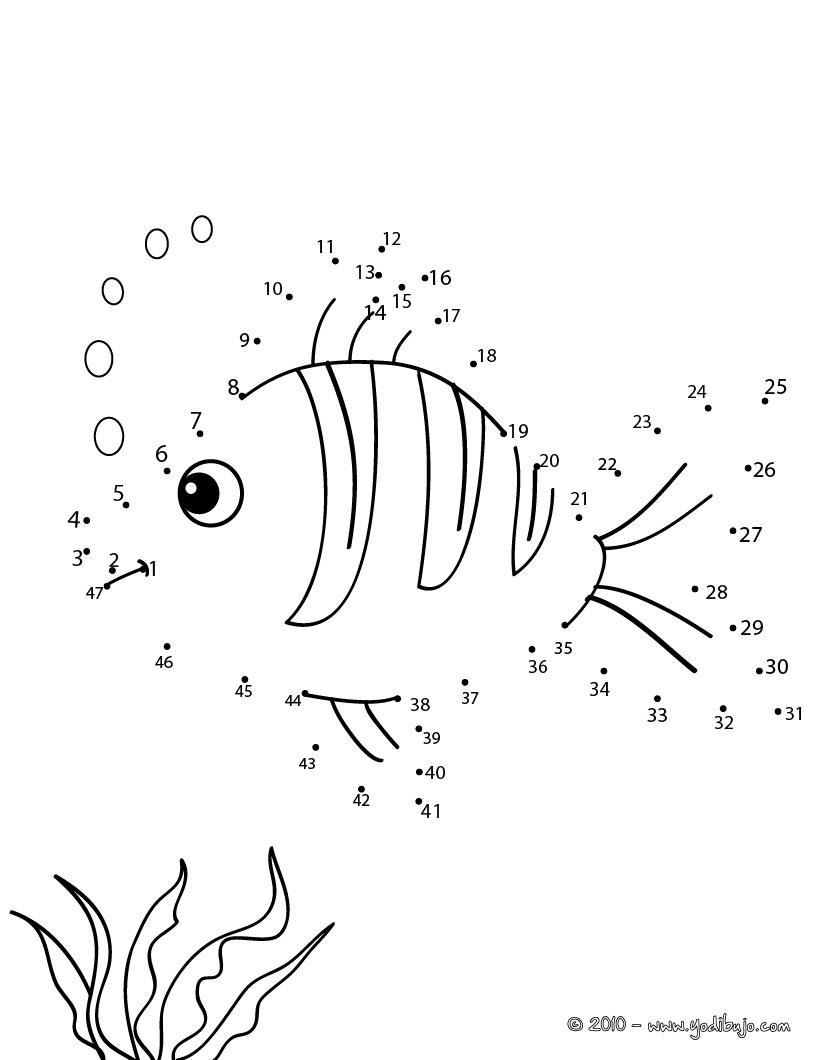 Hacer un dictado de números con cantidades del 1 al 30.Intercambiar los cuadernos con un compañero y repetir los números dictados para co-evaluarse.Colectivamente, jugar a la tiendita con objetos diversos. El maestro etiquetará los productos con un precio entre 15$ y 30$, los niños tendrán fichas azules con valor de 1$ y rojas, con valor de 10$. Algunos niños comprarán y otros venderán. El desafío será contar para comprar y para dar cambios.Unir los puntos en orden secuencias para descubrir la figura.Hacer un dictado de números con cantidades del 1 al 30.Intercambiar los cuadernos con un compañero y repetir los números dictados para co-evaluarse.Colectivamente, jugar a la tiendita con objetos diversos. El maestro etiquetará los productos con un precio entre 15$ y 30$, los niños tendrán fichas azules con valor de 1$ y rojas, con valor de 10$. Algunos niños comprarán y otros venderán. El desafío será contar para comprar y para dar cambios.Unir los puntos en orden secuencias para descubrir la figura.Hacer un dictado de números con cantidades del 1 al 30.Intercambiar los cuadernos con un compañero y repetir los números dictados para co-evaluarse.Colectivamente, jugar a la tiendita con objetos diversos. El maestro etiquetará los productos con un precio entre 15$ y 30$, los niños tendrán fichas azules con valor de 1$ y rojas, con valor de 10$. Algunos niños comprarán y otros venderán. El desafío será contar para comprar y para dar cambios.Unir los puntos en orden secuencias para descubrir la figura.Hacer un dictado de números con cantidades del 1 al 30.Intercambiar los cuadernos con un compañero y repetir los números dictados para co-evaluarse.Colectivamente, jugar a la tiendita con objetos diversos. El maestro etiquetará los productos con un precio entre 15$ y 30$, los niños tendrán fichas azules con valor de 1$ y rojas, con valor de 10$. Algunos niños comprarán y otros venderán. El desafío será contar para comprar y para dar cambios.Unir los puntos en orden secuencias para descubrir la figura.Hacer un dictado de números con cantidades del 1 al 30.Intercambiar los cuadernos con un compañero y repetir los números dictados para co-evaluarse.Colectivamente, jugar a la tiendita con objetos diversos. El maestro etiquetará los productos con un precio entre 15$ y 30$, los niños tendrán fichas azules con valor de 1$ y rojas, con valor de 10$. Algunos niños comprarán y otros venderán. El desafío será contar para comprar y para dar cambios.Unir los puntos en orden secuencias para descubrir la figura.MATERIAMATERIAConocimiento del MedioGRADO1º SEMANASemana 1ACTIVIDADESACTIVIDADESACTIVIDADESACTIVIDADESACTIVIDADESACTIVIDADESACTIVIDADESClase 1Platicar acerca de las mascotas que tienen los niños en casa y los cuidados que les dan.Mostrar imágenes de animales domésticos y salvajes y preguntar en qué son diferentes.Observar los animales de la página 50 del libro de texto e identificar los que son domésticos, después contestar las preguntas correspondientes.Platicar acerca de los cuidados que deben tener los animales domésticos y dibujar algunas de las acciones comentadas. L.T. pág. 51.Reflexionar en torno a la responsabilidad de cuidar a los animales con los cuales conviven y qué pasaría si no lo hicieran.En equipos, elaborar carteles sobre el cuidado de los animales domésticos y silvestres.Platicar acerca de las mascotas que tienen los niños en casa y los cuidados que les dan.Mostrar imágenes de animales domésticos y salvajes y preguntar en qué son diferentes.Observar los animales de la página 50 del libro de texto e identificar los que son domésticos, después contestar las preguntas correspondientes.Platicar acerca de los cuidados que deben tener los animales domésticos y dibujar algunas de las acciones comentadas. L.T. pág. 51.Reflexionar en torno a la responsabilidad de cuidar a los animales con los cuales conviven y qué pasaría si no lo hicieran.En equipos, elaborar carteles sobre el cuidado de los animales domésticos y silvestres.Platicar acerca de las mascotas que tienen los niños en casa y los cuidados que les dan.Mostrar imágenes de animales domésticos y salvajes y preguntar en qué son diferentes.Observar los animales de la página 50 del libro de texto e identificar los que son domésticos, después contestar las preguntas correspondientes.Platicar acerca de los cuidados que deben tener los animales domésticos y dibujar algunas de las acciones comentadas. L.T. pág. 51.Reflexionar en torno a la responsabilidad de cuidar a los animales con los cuales conviven y qué pasaría si no lo hicieran.En equipos, elaborar carteles sobre el cuidado de los animales domésticos y silvestres.Platicar acerca de las mascotas que tienen los niños en casa y los cuidados que les dan.Mostrar imágenes de animales domésticos y salvajes y preguntar en qué son diferentes.Observar los animales de la página 50 del libro de texto e identificar los que son domésticos, después contestar las preguntas correspondientes.Platicar acerca de los cuidados que deben tener los animales domésticos y dibujar algunas de las acciones comentadas. L.T. pág. 51.Reflexionar en torno a la responsabilidad de cuidar a los animales con los cuales conviven y qué pasaría si no lo hicieran.En equipos, elaborar carteles sobre el cuidado de los animales domésticos y silvestres.Platicar acerca de las mascotas que tienen los niños en casa y los cuidados que les dan.Mostrar imágenes de animales domésticos y salvajes y preguntar en qué son diferentes.Observar los animales de la página 50 del libro de texto e identificar los que son domésticos, después contestar las preguntas correspondientes.Platicar acerca de los cuidados que deben tener los animales domésticos y dibujar algunas de las acciones comentadas. L.T. pág. 51.Reflexionar en torno a la responsabilidad de cuidar a los animales con los cuales conviven y qué pasaría si no lo hicieran.En equipos, elaborar carteles sobre el cuidado de los animales domésticos y silvestres.Platicar acerca de las mascotas que tienen los niños en casa y los cuidados que les dan.Mostrar imágenes de animales domésticos y salvajes y preguntar en qué son diferentes.Observar los animales de la página 50 del libro de texto e identificar los que son domésticos, después contestar las preguntas correspondientes.Platicar acerca de los cuidados que deben tener los animales domésticos y dibujar algunas de las acciones comentadas. L.T. pág. 51.Reflexionar en torno a la responsabilidad de cuidar a los animales con los cuales conviven y qué pasaría si no lo hicieran.En equipos, elaborar carteles sobre el cuidado de los animales domésticos y silvestres.Clase 2En parejas, observar los animales de la página 52 del libro de texto, seleccionar uno y marcar los cuidados que necesitan.Utilizar las imágenes del recortable 2 para jugar al memorama. Cada que encuentren un par, los niños deberán mencionar sus características e identificar si es doméstico o salvaje. L.T. pág. 52.Pegar imágenes de animales según las características especificadas en la página 53 del libro de texto.Pegar la imagen de un animal doméstico en el apartado correspondiente de la página 53 y escribir los cuidados que necesita.Observar la microhistoria de las páginas 43 a 53 e identificar las características de los animales que ahí aparecen.En parejas, observar los animales de la página 52 del libro de texto, seleccionar uno y marcar los cuidados que necesitan.Utilizar las imágenes del recortable 2 para jugar al memorama. Cada que encuentren un par, los niños deberán mencionar sus características e identificar si es doméstico o salvaje. L.T. pág. 52.Pegar imágenes de animales según las características especificadas en la página 53 del libro de texto.Pegar la imagen de un animal doméstico en el apartado correspondiente de la página 53 y escribir los cuidados que necesita.Observar la microhistoria de las páginas 43 a 53 e identificar las características de los animales que ahí aparecen.En parejas, observar los animales de la página 52 del libro de texto, seleccionar uno y marcar los cuidados que necesitan.Utilizar las imágenes del recortable 2 para jugar al memorama. Cada que encuentren un par, los niños deberán mencionar sus características e identificar si es doméstico o salvaje. L.T. pág. 52.Pegar imágenes de animales según las características especificadas en la página 53 del libro de texto.Pegar la imagen de un animal doméstico en el apartado correspondiente de la página 53 y escribir los cuidados que necesita.Observar la microhistoria de las páginas 43 a 53 e identificar las características de los animales que ahí aparecen.En parejas, observar los animales de la página 52 del libro de texto, seleccionar uno y marcar los cuidados que necesitan.Utilizar las imágenes del recortable 2 para jugar al memorama. Cada que encuentren un par, los niños deberán mencionar sus características e identificar si es doméstico o salvaje. L.T. pág. 52.Pegar imágenes de animales según las características especificadas en la página 53 del libro de texto.Pegar la imagen de un animal doméstico en el apartado correspondiente de la página 53 y escribir los cuidados que necesita.Observar la microhistoria de las páginas 43 a 53 e identificar las características de los animales que ahí aparecen.En parejas, observar los animales de la página 52 del libro de texto, seleccionar uno y marcar los cuidados que necesitan.Utilizar las imágenes del recortable 2 para jugar al memorama. Cada que encuentren un par, los niños deberán mencionar sus características e identificar si es doméstico o salvaje. L.T. pág. 52.Pegar imágenes de animales según las características especificadas en la página 53 del libro de texto.Pegar la imagen de un animal doméstico en el apartado correspondiente de la página 53 y escribir los cuidados que necesita.Observar la microhistoria de las páginas 43 a 53 e identificar las características de los animales que ahí aparecen.En parejas, observar los animales de la página 52 del libro de texto, seleccionar uno y marcar los cuidados que necesitan.Utilizar las imágenes del recortable 2 para jugar al memorama. Cada que encuentren un par, los niños deberán mencionar sus características e identificar si es doméstico o salvaje. L.T. pág. 52.Pegar imágenes de animales según las características especificadas en la página 53 del libro de texto.Pegar la imagen de un animal doméstico en el apartado correspondiente de la página 53 y escribir los cuidados que necesita.Observar la microhistoria de las páginas 43 a 53 e identificar las características de los animales que ahí aparecen.MATERIAMATERIAConocimiento del MedioGRADO1º SEMANASemana 2ACTIVIDADESACTIVIDADESACTIVIDADESACTIVIDADESACTIVIDADESACTIVIDADESACTIVIDADESClase 1Platicar con los niños sobre las actividades que realizan en el día y cuáles son sus favoritas.Observar las imágenes de la página 54 del libro de texto, comentar en qué momento creen que las realizan y cuáles también realizan ellos.Dibujar algunas actividades que realizan en la escuela. Después de socializarlas, comentar cuáles son sus favoritas, cuáles otras no les gustan y por qué. L.T. pág. 55.Escribir actividades que realizan en la escuela para aprender, ejercitarse y divertirse, después dibujar otras que hacen fuera de la escuela para cuidarse, convivir y ayudar. L.T. pág. 56.Comparar los dibujos con sus compañeros y platicar sobre las actividades que realiza cada uno.Platicar con los niños sobre las actividades que realizan en el día y cuáles son sus favoritas.Observar las imágenes de la página 54 del libro de texto, comentar en qué momento creen que las realizan y cuáles también realizan ellos.Dibujar algunas actividades que realizan en la escuela. Después de socializarlas, comentar cuáles son sus favoritas, cuáles otras no les gustan y por qué. L.T. pág. 55.Escribir actividades que realizan en la escuela para aprender, ejercitarse y divertirse, después dibujar otras que hacen fuera de la escuela para cuidarse, convivir y ayudar. L.T. pág. 56.Comparar los dibujos con sus compañeros y platicar sobre las actividades que realiza cada uno.Platicar con los niños sobre las actividades que realizan en el día y cuáles son sus favoritas.Observar las imágenes de la página 54 del libro de texto, comentar en qué momento creen que las realizan y cuáles también realizan ellos.Dibujar algunas actividades que realizan en la escuela. Después de socializarlas, comentar cuáles son sus favoritas, cuáles otras no les gustan y por qué. L.T. pág. 55.Escribir actividades que realizan en la escuela para aprender, ejercitarse y divertirse, después dibujar otras que hacen fuera de la escuela para cuidarse, convivir y ayudar. L.T. pág. 56.Comparar los dibujos con sus compañeros y platicar sobre las actividades que realiza cada uno.Platicar con los niños sobre las actividades que realizan en el día y cuáles son sus favoritas.Observar las imágenes de la página 54 del libro de texto, comentar en qué momento creen que las realizan y cuáles también realizan ellos.Dibujar algunas actividades que realizan en la escuela. Después de socializarlas, comentar cuáles son sus favoritas, cuáles otras no les gustan y por qué. L.T. pág. 55.Escribir actividades que realizan en la escuela para aprender, ejercitarse y divertirse, después dibujar otras que hacen fuera de la escuela para cuidarse, convivir y ayudar. L.T. pág. 56.Comparar los dibujos con sus compañeros y platicar sobre las actividades que realiza cada uno.Platicar con los niños sobre las actividades que realizan en el día y cuáles son sus favoritas.Observar las imágenes de la página 54 del libro de texto, comentar en qué momento creen que las realizan y cuáles también realizan ellos.Dibujar algunas actividades que realizan en la escuela. Después de socializarlas, comentar cuáles son sus favoritas, cuáles otras no les gustan y por qué. L.T. pág. 55.Escribir actividades que realizan en la escuela para aprender, ejercitarse y divertirse, después dibujar otras que hacen fuera de la escuela para cuidarse, convivir y ayudar. L.T. pág. 56.Comparar los dibujos con sus compañeros y platicar sobre las actividades que realiza cada uno.Platicar con los niños sobre las actividades que realizan en el día y cuáles son sus favoritas.Observar las imágenes de la página 54 del libro de texto, comentar en qué momento creen que las realizan y cuáles también realizan ellos.Dibujar algunas actividades que realizan en la escuela. Después de socializarlas, comentar cuáles son sus favoritas, cuáles otras no les gustan y por qué. L.T. pág. 55.Escribir actividades que realizan en la escuela para aprender, ejercitarse y divertirse, después dibujar otras que hacen fuera de la escuela para cuidarse, convivir y ayudar. L.T. pág. 56.Comparar los dibujos con sus compañeros y platicar sobre las actividades que realiza cada uno.Clase 2Platicar sobre las actividades que hacen durante la mañana, en la escuela, en la tarde y en la noche, procurando que lo hagan en forma cronológica usando términos como: primero, después, luego, etc.Ordenar cronológicamente las secuencias de actividades de la página 57 del libro de texto.Dibujar y describir actividades que hacen durante la mañana, la tarde y la noche. L.T. pág. 58.Compartir con sus compañeros las actividades que realizan y comentar qué sucedería si las hicieran de forma desordenada. L.T. pág. 58.Como tarea, escribir qué actividades hacen con su familia los sábados y domingos.Platicar sobre las actividades que hacen durante la mañana, en la escuela, en la tarde y en la noche, procurando que lo hagan en forma cronológica usando términos como: primero, después, luego, etc.Ordenar cronológicamente las secuencias de actividades de la página 57 del libro de texto.Dibujar y describir actividades que hacen durante la mañana, la tarde y la noche. L.T. pág. 58.Compartir con sus compañeros las actividades que realizan y comentar qué sucedería si las hicieran de forma desordenada. L.T. pág. 58.Como tarea, escribir qué actividades hacen con su familia los sábados y domingos.Platicar sobre las actividades que hacen durante la mañana, en la escuela, en la tarde y en la noche, procurando que lo hagan en forma cronológica usando términos como: primero, después, luego, etc.Ordenar cronológicamente las secuencias de actividades de la página 57 del libro de texto.Dibujar y describir actividades que hacen durante la mañana, la tarde y la noche. L.T. pág. 58.Compartir con sus compañeros las actividades que realizan y comentar qué sucedería si las hicieran de forma desordenada. L.T. pág. 58.Como tarea, escribir qué actividades hacen con su familia los sábados y domingos.Platicar sobre las actividades que hacen durante la mañana, en la escuela, en la tarde y en la noche, procurando que lo hagan en forma cronológica usando términos como: primero, después, luego, etc.Ordenar cronológicamente las secuencias de actividades de la página 57 del libro de texto.Dibujar y describir actividades que hacen durante la mañana, la tarde y la noche. L.T. pág. 58.Compartir con sus compañeros las actividades que realizan y comentar qué sucedería si las hicieran de forma desordenada. L.T. pág. 58.Como tarea, escribir qué actividades hacen con su familia los sábados y domingos.Platicar sobre las actividades que hacen durante la mañana, en la escuela, en la tarde y en la noche, procurando que lo hagan en forma cronológica usando términos como: primero, después, luego, etc.Ordenar cronológicamente las secuencias de actividades de la página 57 del libro de texto.Dibujar y describir actividades que hacen durante la mañana, la tarde y la noche. L.T. pág. 58.Compartir con sus compañeros las actividades que realizan y comentar qué sucedería si las hicieran de forma desordenada. L.T. pág. 58.Como tarea, escribir qué actividades hacen con su familia los sábados y domingos.Platicar sobre las actividades que hacen durante la mañana, en la escuela, en la tarde y en la noche, procurando que lo hagan en forma cronológica usando términos como: primero, después, luego, etc.Ordenar cronológicamente las secuencias de actividades de la página 57 del libro de texto.Dibujar y describir actividades que hacen durante la mañana, la tarde y la noche. L.T. pág. 58.Compartir con sus compañeros las actividades que realizan y comentar qué sucedería si las hicieran de forma desordenada. L.T. pág. 58.Como tarea, escribir qué actividades hacen con su familia los sábados y domingos.MATERIAMATERIAConocimiento del MedioGRADO1º SEMANASemana 3ACTIVIDADESACTIVIDADESACTIVIDADESACTIVIDADESACTIVIDADESACTIVIDADESACTIVIDADESClase 1Cantar la canción de los días de la semana para recordarlos y practicar su orden cronológico. https://www.youtube.com/watch?v=C2DNBnhMpvQFormar equipos y facilitar tarjetas con los días de la semana; el reto será ordenarlos cronológicamente en el menor SEMANA posible.Platicar sobre las actividades que realizan en cada día de la semana, resaltando cuáles de ellos son de descanso.Escribir el nombre de los días de la semana y dibujar lo que hacen en los días que no van a la escuela. L.T. pág. 59.Socializar los dibujos y encontrar diferencias y similitudes en las actividades realizadas.Cantar la canción de los días de la semana para recordarlos y practicar su orden cronológico. https://www.youtube.com/watch?v=C2DNBnhMpvQFormar equipos y facilitar tarjetas con los días de la semana; el reto será ordenarlos cronológicamente en el menor SEMANA posible.Platicar sobre las actividades que realizan en cada día de la semana, resaltando cuáles de ellos son de descanso.Escribir el nombre de los días de la semana y dibujar lo que hacen en los días que no van a la escuela. L.T. pág. 59.Socializar los dibujos y encontrar diferencias y similitudes en las actividades realizadas.Cantar la canción de los días de la semana para recordarlos y practicar su orden cronológico. https://www.youtube.com/watch?v=C2DNBnhMpvQFormar equipos y facilitar tarjetas con los días de la semana; el reto será ordenarlos cronológicamente en el menor SEMANA posible.Platicar sobre las actividades que realizan en cada día de la semana, resaltando cuáles de ellos son de descanso.Escribir el nombre de los días de la semana y dibujar lo que hacen en los días que no van a la escuela. L.T. pág. 59.Socializar los dibujos y encontrar diferencias y similitudes en las actividades realizadas.Cantar la canción de los días de la semana para recordarlos y practicar su orden cronológico. https://www.youtube.com/watch?v=C2DNBnhMpvQFormar equipos y facilitar tarjetas con los días de la semana; el reto será ordenarlos cronológicamente en el menor SEMANA posible.Platicar sobre las actividades que realizan en cada día de la semana, resaltando cuáles de ellos son de descanso.Escribir el nombre de los días de la semana y dibujar lo que hacen en los días que no van a la escuela. L.T. pág. 59.Socializar los dibujos y encontrar diferencias y similitudes en las actividades realizadas.Cantar la canción de los días de la semana para recordarlos y practicar su orden cronológico. https://www.youtube.com/watch?v=C2DNBnhMpvQFormar equipos y facilitar tarjetas con los días de la semana; el reto será ordenarlos cronológicamente en el menor SEMANA posible.Platicar sobre las actividades que realizan en cada día de la semana, resaltando cuáles de ellos son de descanso.Escribir el nombre de los días de la semana y dibujar lo que hacen en los días que no van a la escuela. L.T. pág. 59.Socializar los dibujos y encontrar diferencias y similitudes en las actividades realizadas.Cantar la canción de los días de la semana para recordarlos y practicar su orden cronológico. https://www.youtube.com/watch?v=C2DNBnhMpvQFormar equipos y facilitar tarjetas con los días de la semana; el reto será ordenarlos cronológicamente en el menor SEMANA posible.Platicar sobre las actividades que realizan en cada día de la semana, resaltando cuáles de ellos son de descanso.Escribir el nombre de los días de la semana y dibujar lo que hacen en los días que no van a la escuela. L.T. pág. 59.Socializar los dibujos y encontrar diferencias y similitudes en las actividades realizadas.Clase 2Platicar sobre actividades que realizan en la escuela cada día de la semana.Escribir en el formato de agenda del libro de texto, algunas actividades que realizarán la siguiente semana. L.T. Pág. 60.Elegir la actividad que consideren más importante y encerrarla en la agenda, después dibujarla en una hoja y compartirla con un compañero. L.T. Pág. 60.Observar las imágenes de las actividades favoritas de otros niños, en la página 61 del libro de texto y hacer comentarios al respecto.Después de analizarlas responder las preguntas: ¿por qué es importante tener distintas actividades?, ¿por qué es necesario organizar las actividades diarias? L.T. pág. 61.Socializar las respuestas y hacer comentarios al respecto.Analizar la micro historia de la página 54 a la 61 del libro de texto y hacer comentarios sobre las diversas actividades que realizan los personajes.Platicar sobre actividades que realizan en la escuela cada día de la semana.Escribir en el formato de agenda del libro de texto, algunas actividades que realizarán la siguiente semana. L.T. Pág. 60.Elegir la actividad que consideren más importante y encerrarla en la agenda, después dibujarla en una hoja y compartirla con un compañero. L.T. Pág. 60.Observar las imágenes de las actividades favoritas de otros niños, en la página 61 del libro de texto y hacer comentarios al respecto.Después de analizarlas responder las preguntas: ¿por qué es importante tener distintas actividades?, ¿por qué es necesario organizar las actividades diarias? L.T. pág. 61.Socializar las respuestas y hacer comentarios al respecto.Analizar la micro historia de la página 54 a la 61 del libro de texto y hacer comentarios sobre las diversas actividades que realizan los personajes.Platicar sobre actividades que realizan en la escuela cada día de la semana.Escribir en el formato de agenda del libro de texto, algunas actividades que realizarán la siguiente semana. L.T. Pág. 60.Elegir la actividad que consideren más importante y encerrarla en la agenda, después dibujarla en una hoja y compartirla con un compañero. L.T. Pág. 60.Observar las imágenes de las actividades favoritas de otros niños, en la página 61 del libro de texto y hacer comentarios al respecto.Después de analizarlas responder las preguntas: ¿por qué es importante tener distintas actividades?, ¿por qué es necesario organizar las actividades diarias? L.T. pág. 61.Socializar las respuestas y hacer comentarios al respecto.Analizar la micro historia de la página 54 a la 61 del libro de texto y hacer comentarios sobre las diversas actividades que realizan los personajes.Platicar sobre actividades que realizan en la escuela cada día de la semana.Escribir en el formato de agenda del libro de texto, algunas actividades que realizarán la siguiente semana. L.T. Pág. 60.Elegir la actividad que consideren más importante y encerrarla en la agenda, después dibujarla en una hoja y compartirla con un compañero. L.T. Pág. 60.Observar las imágenes de las actividades favoritas de otros niños, en la página 61 del libro de texto y hacer comentarios al respecto.Después de analizarlas responder las preguntas: ¿por qué es importante tener distintas actividades?, ¿por qué es necesario organizar las actividades diarias? L.T. pág. 61.Socializar las respuestas y hacer comentarios al respecto.Analizar la micro historia de la página 54 a la 61 del libro de texto y hacer comentarios sobre las diversas actividades que realizan los personajes.Platicar sobre actividades que realizan en la escuela cada día de la semana.Escribir en el formato de agenda del libro de texto, algunas actividades que realizarán la siguiente semana. L.T. Pág. 60.Elegir la actividad que consideren más importante y encerrarla en la agenda, después dibujarla en una hoja y compartirla con un compañero. L.T. Pág. 60.Observar las imágenes de las actividades favoritas de otros niños, en la página 61 del libro de texto y hacer comentarios al respecto.Después de analizarlas responder las preguntas: ¿por qué es importante tener distintas actividades?, ¿por qué es necesario organizar las actividades diarias? L.T. pág. 61.Socializar las respuestas y hacer comentarios al respecto.Analizar la micro historia de la página 54 a la 61 del libro de texto y hacer comentarios sobre las diversas actividades que realizan los personajes.Platicar sobre actividades que realizan en la escuela cada día de la semana.Escribir en el formato de agenda del libro de texto, algunas actividades que realizarán la siguiente semana. L.T. Pág. 60.Elegir la actividad que consideren más importante y encerrarla en la agenda, después dibujarla en una hoja y compartirla con un compañero. L.T. Pág. 60.Observar las imágenes de las actividades favoritas de otros niños, en la página 61 del libro de texto y hacer comentarios al respecto.Después de analizarlas responder las preguntas: ¿por qué es importante tener distintas actividades?, ¿por qué es necesario organizar las actividades diarias? L.T. pág. 61.Socializar las respuestas y hacer comentarios al respecto.Analizar la micro historia de la página 54 a la 61 del libro de texto y hacer comentarios sobre las diversas actividades que realizan los personajes.MATERIAMATERIAConocimiento del MedioGRADO1º SEMANASemana 4ACTIVIDADESACTIVIDADESACTIVIDADESACTIVIDADESACTIVIDADESACTIVIDADESACTIVIDADESClase 1Observar el siguiente video sobre las reglas en el salón de clases https://www.youtube.com/watch?v=hH0J8cTaCLQHacer comentarios sobre lo que observaron.En una hoja blanca, ilustrar las reglas del salón que les parezcan más importantes y explicar por qué. Invitarlos a proponer nuevas reglas que se podrían implementar en el aula.Comentar por qué es importante seguir las reglas en la escuela y en otros ámbitos donde conviven con más personas.Observar el siguiente video sobre las reglas en el salón de clases https://www.youtube.com/watch?v=hH0J8cTaCLQHacer comentarios sobre lo que observaron.En una hoja blanca, ilustrar las reglas del salón que les parezcan más importantes y explicar por qué. Invitarlos a proponer nuevas reglas que se podrían implementar en el aula.Comentar por qué es importante seguir las reglas en la escuela y en otros ámbitos donde conviven con más personas.Observar el siguiente video sobre las reglas en el salón de clases https://www.youtube.com/watch?v=hH0J8cTaCLQHacer comentarios sobre lo que observaron.En una hoja blanca, ilustrar las reglas del salón que les parezcan más importantes y explicar por qué. Invitarlos a proponer nuevas reglas que se podrían implementar en el aula.Comentar por qué es importante seguir las reglas en la escuela y en otros ámbitos donde conviven con más personas.Observar el siguiente video sobre las reglas en el salón de clases https://www.youtube.com/watch?v=hH0J8cTaCLQHacer comentarios sobre lo que observaron.En una hoja blanca, ilustrar las reglas del salón que les parezcan más importantes y explicar por qué. Invitarlos a proponer nuevas reglas que se podrían implementar en el aula.Comentar por qué es importante seguir las reglas en la escuela y en otros ámbitos donde conviven con más personas.Observar el siguiente video sobre las reglas en el salón de clases https://www.youtube.com/watch?v=hH0J8cTaCLQHacer comentarios sobre lo que observaron.En una hoja blanca, ilustrar las reglas del salón que les parezcan más importantes y explicar por qué. Invitarlos a proponer nuevas reglas que se podrían implementar en el aula.Comentar por qué es importante seguir las reglas en la escuela y en otros ámbitos donde conviven con más personas.Observar el siguiente video sobre las reglas en el salón de clases https://www.youtube.com/watch?v=hH0J8cTaCLQHacer comentarios sobre lo que observaron.En una hoja blanca, ilustrar las reglas del salón que les parezcan más importantes y explicar por qué. Invitarlos a proponer nuevas reglas que se podrían implementar en el aula.Comentar por qué es importante seguir las reglas en la escuela y en otros ámbitos donde conviven con más personas.Clase 2Hacer comentarios sobre las características del lugar donde viven.Enlistar los elementos naturales y sociales presentes en su comunidad.Hacer un dibujo del lugar donde viven, con elementos naturales y sociales, los cuales identificarán con dos colores distintos.Compartir los dibujos con sus compañeros y comentar si representaron los mismos elementos.Hacer comentarios sobre las características del lugar donde viven.Enlistar los elementos naturales y sociales presentes en su comunidad.Hacer un dibujo del lugar donde viven, con elementos naturales y sociales, los cuales identificarán con dos colores distintos.Compartir los dibujos con sus compañeros y comentar si representaron los mismos elementos.Hacer comentarios sobre las características del lugar donde viven.Enlistar los elementos naturales y sociales presentes en su comunidad.Hacer un dibujo del lugar donde viven, con elementos naturales y sociales, los cuales identificarán con dos colores distintos.Compartir los dibujos con sus compañeros y comentar si representaron los mismos elementos.Hacer comentarios sobre las características del lugar donde viven.Enlistar los elementos naturales y sociales presentes en su comunidad.Hacer un dibujo del lugar donde viven, con elementos naturales y sociales, los cuales identificarán con dos colores distintos.Compartir los dibujos con sus compañeros y comentar si representaron los mismos elementos.Hacer comentarios sobre las características del lugar donde viven.Enlistar los elementos naturales y sociales presentes en su comunidad.Hacer un dibujo del lugar donde viven, con elementos naturales y sociales, los cuales identificarán con dos colores distintos.Compartir los dibujos con sus compañeros y comentar si representaron los mismos elementos.Hacer comentarios sobre las características del lugar donde viven.Enlistar los elementos naturales y sociales presentes en su comunidad.Hacer un dibujo del lugar donde viven, con elementos naturales y sociales, los cuales identificarán con dos colores distintos.Compartir los dibujos con sus compañeros y comentar si representaron los mismos elementos.ÁREAArtesGRADO1º SEMANASemana 1ACTIVIDADESACTIVIDADESACTIVIDADESACTIVIDADESACTIVIDADESACTIVIDADESHacer una recapitulación de lo que deben hacer antes de presentarse y repartir comisiones para preparar el espacio, colocar la escenografía y colocar el mobiliario.Disponer los elementos acordados en los espacios correspondientes para que el día de la presentación todo se ejecute sin contra Semanas.Realizar un último ensayo de la ronda infantil.Hacer una recapitulación de lo que deben hacer antes de presentarse y repartir comisiones para preparar el espacio, colocar la escenografía y colocar el mobiliario.Disponer los elementos acordados en los espacios correspondientes para que el día de la presentación todo se ejecute sin contra Semanas.Realizar un último ensayo de la ronda infantil.Hacer una recapitulación de lo que deben hacer antes de presentarse y repartir comisiones para preparar el espacio, colocar la escenografía y colocar el mobiliario.Disponer los elementos acordados en los espacios correspondientes para que el día de la presentación todo se ejecute sin contra Semanas.Realizar un último ensayo de la ronda infantil.Hacer una recapitulación de lo que deben hacer antes de presentarse y repartir comisiones para preparar el espacio, colocar la escenografía y colocar el mobiliario.Disponer los elementos acordados en los espacios correspondientes para que el día de la presentación todo se ejecute sin contra Semanas.Realizar un último ensayo de la ronda infantil.Hacer una recapitulación de lo que deben hacer antes de presentarse y repartir comisiones para preparar el espacio, colocar la escenografía y colocar el mobiliario.Disponer los elementos acordados en los espacios correspondientes para que el día de la presentación todo se ejecute sin contra Semanas.Realizar un último ensayo de la ronda infantil.Hacer una recapitulación de lo que deben hacer antes de presentarse y repartir comisiones para preparar el espacio, colocar la escenografía y colocar el mobiliario.Disponer los elementos acordados en los espacios correspondientes para que el día de la presentación todo se ejecute sin contra Semanas.Realizar un último ensayo de la ronda infantil.ÁREAArtesGRADO1º SEMANASemana 2ACTIVIDADESACTIVIDADESACTIVIDADESACTIVIDADESACTIVIDADESACTIVIDADESEl día de la presentación, realizar sus comisiones para preparar adecuadamente el espacio acordado con los elementos necesarios.Dar la bienvenida a los asistentes e informarles qué es lo que observarán. Invitarlos a animar a los niños del grupo.Realizar la presentación de la ronda infantilHacer comentarios sobre la experiencia de presentarse ante un público.El día de la presentación, realizar sus comisiones para preparar adecuadamente el espacio acordado con los elementos necesarios.Dar la bienvenida a los asistentes e informarles qué es lo que observarán. Invitarlos a animar a los niños del grupo.Realizar la presentación de la ronda infantilHacer comentarios sobre la experiencia de presentarse ante un público.El día de la presentación, realizar sus comisiones para preparar adecuadamente el espacio acordado con los elementos necesarios.Dar la bienvenida a los asistentes e informarles qué es lo que observarán. Invitarlos a animar a los niños del grupo.Realizar la presentación de la ronda infantilHacer comentarios sobre la experiencia de presentarse ante un público.El día de la presentación, realizar sus comisiones para preparar adecuadamente el espacio acordado con los elementos necesarios.Dar la bienvenida a los asistentes e informarles qué es lo que observarán. Invitarlos a animar a los niños del grupo.Realizar la presentación de la ronda infantilHacer comentarios sobre la experiencia de presentarse ante un público.El día de la presentación, realizar sus comisiones para preparar adecuadamente el espacio acordado con los elementos necesarios.Dar la bienvenida a los asistentes e informarles qué es lo que observarán. Invitarlos a animar a los niños del grupo.Realizar la presentación de la ronda infantilHacer comentarios sobre la experiencia de presentarse ante un público.El día de la presentación, realizar sus comisiones para preparar adecuadamente el espacio acordado con los elementos necesarios.Dar la bienvenida a los asistentes e informarles qué es lo que observarán. Invitarlos a animar a los niños del grupo.Realizar la presentación de la ronda infantilHacer comentarios sobre la experiencia de presentarse ante un público.ÁREAArtesGRADO1º SEMANASemana 3ACTIVIDADESACTIVIDADESACTIVIDADESACTIVIDADESACTIVIDADESACTIVIDADESPlaticar sobre el momento de la presentación expresando cómo se sintieron, qué fue lo que más les gustó y qué fue lo que no.Observar fotografías del evento o hacer una recapitulación verbal de lo ocurrido. En el cuaderno, escribir en un cuadro de doble entrada lo que, según su criterio, salió bien y aquello que les gustaría mejorar la próxima ocasión que tengan una presentación.Hacer comentarios sobre la forma de ser mejores cuando tengan otro evento de este tipo.Platicar sobre el momento de la presentación expresando cómo se sintieron, qué fue lo que más les gustó y qué fue lo que no.Observar fotografías del evento o hacer una recapitulación verbal de lo ocurrido. En el cuaderno, escribir en un cuadro de doble entrada lo que, según su criterio, salió bien y aquello que les gustaría mejorar la próxima ocasión que tengan una presentación.Hacer comentarios sobre la forma de ser mejores cuando tengan otro evento de este tipo.Platicar sobre el momento de la presentación expresando cómo se sintieron, qué fue lo que más les gustó y qué fue lo que no.Observar fotografías del evento o hacer una recapitulación verbal de lo ocurrido. En el cuaderno, escribir en un cuadro de doble entrada lo que, según su criterio, salió bien y aquello que les gustaría mejorar la próxima ocasión que tengan una presentación.Hacer comentarios sobre la forma de ser mejores cuando tengan otro evento de este tipo.Platicar sobre el momento de la presentación expresando cómo se sintieron, qué fue lo que más les gustó y qué fue lo que no.Observar fotografías del evento o hacer una recapitulación verbal de lo ocurrido. En el cuaderno, escribir en un cuadro de doble entrada lo que, según su criterio, salió bien y aquello que les gustaría mejorar la próxima ocasión que tengan una presentación.Hacer comentarios sobre la forma de ser mejores cuando tengan otro evento de este tipo.Platicar sobre el momento de la presentación expresando cómo se sintieron, qué fue lo que más les gustó y qué fue lo que no.Observar fotografías del evento o hacer una recapitulación verbal de lo ocurrido. En el cuaderno, escribir en un cuadro de doble entrada lo que, según su criterio, salió bien y aquello que les gustaría mejorar la próxima ocasión que tengan una presentación.Hacer comentarios sobre la forma de ser mejores cuando tengan otro evento de este tipo.Platicar sobre el momento de la presentación expresando cómo se sintieron, qué fue lo que más les gustó y qué fue lo que no.Observar fotografías del evento o hacer una recapitulación verbal de lo ocurrido. En el cuaderno, escribir en un cuadro de doble entrada lo que, según su criterio, salió bien y aquello que les gustaría mejorar la próxima ocasión que tengan una presentación.Hacer comentarios sobre la forma de ser mejores cuando tengan otro evento de este tipo.ÁREAArtesGRADO1º SEMANASemana 4ACTIVIDADESACTIVIDADESACTIVIDADESACTIVIDADESACTIVIDADESACTIVIDADESHacer comentarios sobre las emociones que experimentaron durante la presentación de la ronda infantil y cómo pudo ejecutar el programa aun cuando experimentaban distintas sensaciones.En una hoja blanca, dibujar sus partes favoritas del evento, especificando qué emociones experimentaron durante ese momento.Con los dibujos realizados y algunas fotografías, elaborar un collage que funcione como recuerdo de la actividad.Colocar el collage en algún lugar visible de la escuela.Hacer comentarios sobre las emociones que experimentaron durante la presentación de la ronda infantil y cómo pudo ejecutar el programa aun cuando experimentaban distintas sensaciones.En una hoja blanca, dibujar sus partes favoritas del evento, especificando qué emociones experimentaron durante ese momento.Con los dibujos realizados y algunas fotografías, elaborar un collage que funcione como recuerdo de la actividad.Colocar el collage en algún lugar visible de la escuela.Hacer comentarios sobre las emociones que experimentaron durante la presentación de la ronda infantil y cómo pudo ejecutar el programa aun cuando experimentaban distintas sensaciones.En una hoja blanca, dibujar sus partes favoritas del evento, especificando qué emociones experimentaron durante ese momento.Con los dibujos realizados y algunas fotografías, elaborar un collage que funcione como recuerdo de la actividad.Colocar el collage en algún lugar visible de la escuela.Hacer comentarios sobre las emociones que experimentaron durante la presentación de la ronda infantil y cómo pudo ejecutar el programa aun cuando experimentaban distintas sensaciones.En una hoja blanca, dibujar sus partes favoritas del evento, especificando qué emociones experimentaron durante ese momento.Con los dibujos realizados y algunas fotografías, elaborar un collage que funcione como recuerdo de la actividad.Colocar el collage en algún lugar visible de la escuela.Hacer comentarios sobre las emociones que experimentaron durante la presentación de la ronda infantil y cómo pudo ejecutar el programa aun cuando experimentaban distintas sensaciones.En una hoja blanca, dibujar sus partes favoritas del evento, especificando qué emociones experimentaron durante ese momento.Con los dibujos realizados y algunas fotografías, elaborar un collage que funcione como recuerdo de la actividad.Colocar el collage en algún lugar visible de la escuela.Hacer comentarios sobre las emociones que experimentaron durante la presentación de la ronda infantil y cómo pudo ejecutar el programa aun cuando experimentaban distintas sensaciones.En una hoja blanca, dibujar sus partes favoritas del evento, especificando qué emociones experimentaron durante ese momento.Con los dibujos realizados y algunas fotografías, elaborar un collage que funcione como recuerdo de la actividad.Colocar el collage en algún lugar visible de la escuela.